T.C.                                                                        ORDU ÜNİVERSİTESİBEDEN EĞİTİMİ ve SPOR YÜKSEKOKULU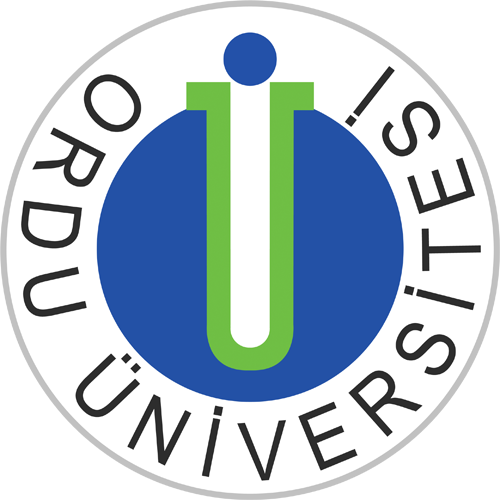 2016 – 2017 YILI LİSANS PROGRAMLARI OKUL DENEYİMİ VE ÖĞRETMENLİK UYGULAMASI DERSLERİ UYGULAMA YÖNERGESİ© Ordu Üniversitesi Beden Eğitimi ve Spor YüksekokuluBu Ders Materyali Öğretmen Eğitiminde Kullanılmak İçin; YÖK/Dünya Bankası Milli Eğitimi Geliştirme Projesi Hizmet Öncesi Öğretmen Eğitimi (1997) kapsamında Eğitim Fakültelerinde öğretmen eğitimiyle ilgili derslerde kullanılmak üzere yayınlanan kitaptan faydalanılarak hazırlanmıştır.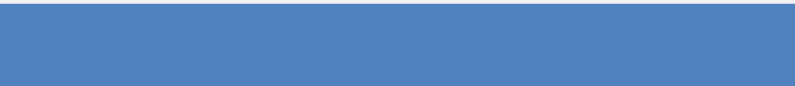 İÇİNDEKİLERGİRİŞBu kılavuz, eğitim fakültelerinde uygulamadan sorumlu Öğretim Elemanları,  Uygulama Öğretmenleri ve Öğretmen Adayları için hazırlanmıştır. Kılavuzdaki etkinlikler, uygulama yapacak öğretmen adayları tarafından gerçekleştirilecektir. Bu çalışmalar, ilgili öğretim elemanları ile uygulama öğretmenleri tarafından izlenecek ve desteklenecektir.Okullarda Uygulama Çalışmalarının KapsamıÖğretmen adaylarının, öğretmenliğe hazırlanmaları sırasında öğretmen ve öğrencilerle birlikte uygulama çalışmaları yapmaları esastır. Bu kılavuzda, okullarda yapılacak iki ayrı uygulama çalışması hakkında bilgi verilmektedir. Bunlardan birincisi, öğretmenlik mesleğini oluşturan birçok görevi öğretmen adaylarına tanıtma amacını güden planlı gözlem ve etkinliklerden oluşmaktadır. Buna kısaca Okul Deneyimi adı verilmiştir. Bu derste öğretmen adaylarının okullarda gözlemler yapmaları, gözlemleri üzerinde düşünmeleri ve öğretmenlik becerilerinde deneyim kazanmaları için yeterli olacaktır. Öğrencilerin, okullarda olabildiğince farklı sınıf düzeylerinde çalışmaları ve eğitim programlarının kapsadığı bütün derslerin öğretimine aktif olarak katılmaları gerekir.	Okul deneyimi, “okullarda gözlem” adlı, süresi daha kısa olan eski bir dersin yerini almıştır. Öğretmen adaylarının bu derste yaptıkları görev ve etkinlikler, onlara, deneyimli öğretmenleri görev başında gözleme, öğrencilerle bireysel ve küçük gruplar halinde çalışma, sınırlı da olsa, kısa süreli öğretmenlik deneyimi kazanma olanağı sağlamalıdır. Okul deneyimi dersinde gerçekleştirilen etkinlikler, öğretmen adaylarına, başarılı bir öğretmen olmalarını sağlayacak çeşitli beceriler kazandıracaktır. Ders ilerledikçe, küçük bir grupta kısa bir süre için öğretmenlik yapmaya veya öğretmenin yakın denetimi altında, onunla birlikte ekip öğretimine başlayacaklardır. Okul deneyiminin sonuna doğru, bir ders saatinin tümü için sınıftaki öğretmenlik rolünü üstlenmeleri istenecektir. Bundan sonra onlar, öğretim yöntemleri ve sınıf yönetimi konularında önemli ölçüde deneyim kazanmış olarak Öğretmenlik Uygulamasına başlayacaklar. Öğretmen adaylarının, öğretmenlik mesleğini anlama ve öğretmenliği oluşturan yeterlikleri kazanma yönündeki gelişmeleri, onlarla sıkı bir işbirliği içinde olan üniversite öğretim üyeleri ile işinde deneyim kazanmış olan uygulama öğretmenleri tarafından değerlendirilecektir.Öğretmenlik Uygulaması,  dersinde öğretmen adayları,  farklı sınıf ve ünitelerle ilgili olarak, kendi aralarında bağlantılı öğretme-öğrenme etkinlikleri hazırlayacaklar ve böylece öğretme-öğrenme etkinliklerinde süreklilik, aşamalılık ve dayanışıklık sağlamayı öğreneceklerdir. Aynı zamanda, öğrencileri tanıma ve sınıf içinde olup bitenlere tam olarak katılma olanağı bulacaklardır. Öğrencilerin öğretme-öğrenme etkinliklerinden kendileri için en iyi şekilde yararlanma olanakları elde etmelerini sağlama yollarını öğreneceklerdir. Öğretmenlik uygulaması sırasında öğretmen adayları, öğretmenlerin ders yüklerinin yaklaşık yarısı kadar bir yük taşımalıdırlar. Öğretmenlik uygulaması sırasında yapılacak çalışmalar, dönem başlamadan önce ve öğrenciler ile onlara kılavuzluk yapacak uygulama öğretmenlerinin görüşleri alınarak planlanmalıdır.ÖĞRETMEN ADAYLARININ MİLLİ EĞİTİM BAKANLIĞINA BAĞLI EĞİTİM ÖĞRETİM KURUMLARINDA YAPACAKLARI OKUL UYGULAMALARINA İLİŞKİN YÖNERGEBİRİNCİ BÖLÜM: GENEL HÜKÜMLERAmaçMadde 1- Bu yönergenin amacı, öğretmen adaylarının, öğretmenlik mesleğine daha iyi hazırlanmalarını,  öğrenimleri süresince kazandıkları genel kültür, özel alan eğitimi ve öğretmenlik mesleğiyle ilgili bilgi, beceri, tutum ve alışkanlıklarını gerçek bir eğitim-öğretim ortamı içinde kullanabilme yeterliliği kazanmalarını sağlayacak uygulama çalışmalarına ilişkin usul ve esasları düzenlemektir.KapsamMadde 2- Bu yönerge, öğretmen yetiştiren yükseköğretim kurumlarındaki öğrencilerin, Milli Eğitim Bakanlığına bağlı resmi ve özel eğitim ve öğretim kurumlarında yapacakları öğretmenlik uygulaması çalışmalarının, amaç, ilke ve yöntemlerini kapsar.DayanakMadde 3- Bu yönerge, 1739 sayılı Milli Eğitim Temel Kanunu, 3797 sayılı Milli Eğitim Bakanlığı Teşkilat ve Görevleri Hakkında Kanun, 2547 sayılı Yükseköğretim Kanununun ilgili hükümleri, Milli Eğitim Bakanlığı Öğretmen Yetiştirme ve Eğitimi Genel Müdürlüğünün Ek-1’deki B.08.0.ÖEG.0.13.01.02-300.8.2.55-4392 sayılı yazısı ve Ek-2’deki “Milli Eğitim Bakanlığı ve Yükseköğretim Kurulu Başkanlığı Arasında  Öğretmen Adaylarının Milli Eğitim Bakanlığına Bağlı Olarak Yapacakları Öğretmenlik Uygulaması”na İlişkin Koordinasyon ve İş Birliği Protokolü’ne dayanılarak hazırlanmıştır.TanımlarMadde  4- Bu yönergede geçen:Öğretmen Adayı, öğretmenlik programlarına devam eden, öğretmeni olacağı öğretim düzeyi ve alanında, okul ortamında, öğretmenlik uygulaması yapan yükseköğretim kurumu öğrencisini,Öğretmenlik Uygulaması,  Öğretmen adaylarına, öğretmeni olacağı alanda ve öğretim düzeyinde, bizzat sınıf içinde öğretmenlik becerisi kazandıran ve belirli bir dersi ya da dersleri planlı bir şekilde öğretmesini sağlayan; uygulama etkinliklerinin tartışılıp değerlendirildiği bir dersi,Okul Deneyimi, Öğretmen adaylarına, okul örgütü ve yönetimi ile okullardaki günlük yaşamı tanıma, eğitim ortamlarını inceleme, ders dışı etkinliklere katılma, deneyimli öğretmenleri görev başında gözleme, öğrencilerle bireysel ve küçük gruplar halinde çalışma ve kısa süreli öğretmenlik deneyimleri kazanma olanağını veren, onların öğretmenlik mesleğini doğru algılayıp benimsemelerini sağlayan Beden Eğitimi ve spor öğretmenliği öğretim programında yer alan dersleri,Fakülte, öğretmen yetiştiren fakülte ve yüksekokulları,Uygulama Okulu, öğretmenlik uygulamalarının yürütüldüğü, Milli Eğitim Bakanlığına bağlı resmi, özel, yatılı-pansiyonlu ve gündüzlü, okul öncesi, ilköğretim, genel ve mesleki orta öğretim, özel eğitim ile çıraklık ve yaygın eğitim kurumlarını,Fakülte Uygulama Koordinatörü, öğretmen adaylarının okullarda yapacakları uygulama etkinliklerinin, öğretim elemanı, milli eğitim müdürlüğü koordinatörü ve uygulama okulu koordinatörünüBölüm Uygulama Koordinatörü, öğretmen yetiştiren kurum ile uygulama okulu iş birliği sürecinde, bölümün öğretmenlik uygulamaları ile ilgili yönetim işlerini planlayan ve yürüten öğretim elemanını veya ilgili bölüm başkanınıUygulama Öğretim Elemanı, alanında deneyimli ve öğretmenlik formasyonuna sahip, öğretmen adaylarının uygulama çalışmalarını planlayan, yürüten ve değerlendiren yüksek öğretim kurumu öğretim elemanını,Milli Eğitim Müdürlüğü Uygulama Koordinatörü, öğretmen adaylarının okullarda yapacakları uygulama etkinliklerinin, fakülte ve okul koordinatörleriyle birlikte planlanan esaslara göre yürütülmesini sağlayan, ilde milli eğitim müdürü veya yardımcısı, ilçede ise ilçe milli eğitim müdürü ya da şube müdürünü,Uygulama Okulu Koordinatörü, okulundaki uygulama etkinliklerinin belirlenen esaslara uygun olarak yürütülmesi için uygulama okulu, ilgili kurumlar ve kişiler arasında iletişim ve koordinasyonu sağlayan okul müdürünü veya yardımcısını,Uygulama Öğretmeni, uygulama okulunda görevli, öğretmenlik formasyonuna sahip, alanında deneyimli öğretmenler arasından seçilen, öğretmen adayına öğretmenlik mesleğinin gerektirdiği davranışları kazanmasında rehberlik ve danışmanlık yapan sınıf veya ders öğretmenini,Öğretmen Yetiştirme Milli Komitesi, öğretmen yetiştirme sisteminin daha kalıcı ve etkin bir şekilde işlemesini sağlamak ve daha nitelikli öğretmen yetiştirmeye katkıda bulunmak üzere Milli Eğitim Bakanlığı, Yükseköğretim Kurulu ve Eğitim Fakülteleri temsilcilerinden oluşan danışma organını, ifade eder.İKİNCİ BÖLÜM: OKUL UYGULAMALARI İLKELERİMadde 5- Öğretmenlik uygulaması, aşağıdaki ilkeler doğrultusunda planlanır, programlanır ve yürütülür.a) Kurumlar arası işbirliği ve koordinasyon ilkesi: Öğretmenlik uygulamasına ilişkin esaslar Milli Eğitim Bakanlığı ile Yükseköğretim Kurulu Başkanlığı tarafından ortaklaşa belirlenir. Uygulama çalışmaları, sorumlulukların paylaşılması temelinde belirlenen esaslara dayalı olarak, milli eğitim müdürlükleri ile eğitim fakültelerinin koordinasyonunda yürütülür. Yükseköğretim Kurulu Başkanlığı bünyesinde kurulan Öğretmen Yetiştirme Milli Komitesi bu esasların belirlenmesinde aktif rol oynar.b) Okul ortamında uygulama ilkesi: Öğretmenlik uygulamaları, öğretmen adaylarının öğretmeni olacağı öğretim düzeyinde, alanlarına uygun gerçek etkileşim ortamında il-ilçe milli eğitim müdürlükleri ile fakülte dekanlıkları tarafından belirlenen Milli Eğitim Bakanlığına bağlı resmi, özel, yatılı-pansiyonlu ve gündüzlü, okul öncesi, ilköğretim, genel ve mesleki orta öğretim, özel eğitim ile çıraklık ve yaygın eğitim kurumlarında yürütülür.c) Aktif katılma ilkesi: Öğretmen adaylarının, öğretme-öğrenme ve iletişim süreçlerine etkili bir biçimde katılmaları esastır. Bunun için, öğretmenlik uygulamasında her öğretmen adayından, bir dizi etkinliği bizzat gerçekleştirmesi istenir. Öğretmen adaylarının; bunları aşamalı olarak, süreklilik içinde ve artan bir sorumlulukla yürütmeleri sağlanır. Öğretmen adayları; uygulama hazırlığı, uygulama okulunda gözlem, uygulama öğretmeninin görevlerine katılma, eğitim-öğretim/yönetim ve ders dışı etkinliklere katılma, uygulama çalışmalarını değerlendirme etkinliklerini gerçekleştirir.d) Uygulama sürecinin geniş zaman dilimine yayılması ilkesi Öğretmenlik uygulaması programı; planlama, inceleme, araştırma, katılma, analiz etme, denetleme, değerlendirme ve geliştirme gibi kapsamlı bir dizi süreçten oluşur. Bu süreçlerin her biri hazırlık, uygulama, değerlendirme ve geliştirme aşamalarından oluşmaktadır. Öğretmen adayının, öğretmenlik davranışlarını bu süreçler yoluyla istenilen düzeyde kazanabilmesi için fiilen uygulama yapacağı süreden çok daha fazla zamana ve çabaya ihtiyacı vardır. Bu nedenle öğretmenlik uygulamaları; öğretmen adayına giderek artan bir sorumluluk ve uygulama yeterliliği kazandırmak için, en az bir yarıyıla yayılarak programa yerleştirilir.e) Ortak değerlendirme ilkesi: Uygulama etkinliklerini birlikte planlayıp yürüttükleri için öğretmen adayının öğretmenlik uygulamasındaki performansı, uygulama öğretim elemanı, uygulama öğretmeni ve uygulama okulu müdürü tarafından ayrı ayrı değerlendirilir. Öğretmen adayının öğretmenlik uygulamasındaki başarısı, uygulama öğretim elemanı, uygulama öğretmeni ve uygulama okul müdürünün yaptığı değerlendirmelerin öğretmen yetiştiren kurumun “ Eğitim-Öğretim ve Sınav Yönetmeliği” gereğince birleştirilmesiyle ve uygulama öğretim elemanının son takdiriyle not olarak belirlenir. Uygulama öğretim elemanı notları öğretmen yetiştiren kurumun yönetimine teslim eder.f) Kapsam ve çeşitlilik ilkesi: Öğretmenlik mesleği, ders hazırlığı, dersi sunma, sınıf yönetimi, atölye ve laboratuar yönetimi, okul, aile ve mesleği ile ilgili konularda öğrenciye rehberlik yapma, öğrenci başarısını değerlendirme, yönetim işlerine ve eğitsel çalışmalara katılma gibi çok çeşitli faaliyetleri kapsamaktadır. Ayrıca öğretmenler, çeşitli bölgelerde, farklı olanak ve koşullara sahip genel-mesleki, gündüzlü-yatılı, pansiyonlu, şehir ve köy okullarında, müstakil veya birleştirilmiş sınıflarda görev yapmaktadır. Bu nedenle öğretmenlik uygulaması, öğretmenlik mesleğinin gerektirdiği tüm görev ve sorumluluk alanlarını kapsayacak şekil ve çeşitlilikte planlanır ve yürütülür.g) Uygulama sürecinin ve personelinin sürekli geliştirilmesi ilkesi:  Öğretmenlik uygulaması çalışmalarından elde edilen sonuçlara göre; öğretmenlik uygulaması süreci ve buna paralel olarak uygulamaya katılan personel yeterlilikleri sürekli geliştirilir.h) Uygulamanın yerinde ve denetimli yapılması ilkesi: Öğretmenlik uygulamasından beklenen faydanın sağlanabilmesi, ancak; öğretmen adaylarının öğretmenlik uygulaması kapsamında yapacakları etkinlikleri, öğrencisi bulundukları fakültenin öğretim elemanlarının yakından izleme, rehberlik etme, yanlışlarını düzeltme, eksikliklerini tamamlama ve değerlendirme çabaları ile mümkündür. Bu nedenle öğretmenlik uygulaması, fakültenin bulunduğu il veya ilçelerdeki uygulama okulları ile ilgili kurumlarda yapılır.ÜÇÜNCÜ BÖLÜM: GÖREV, YETKİ VE SORUMLULUKLARMadde  6- Öğretmenlik uygulamasında;a) Öğretmen Yetiştirme Türk Milli  Komitesinin görev, yetki ve sorumlulukları:Yükseköğretim Kurulu ile Milli Eğitim Bakanlığı, Yükseköğretim Kurulu İle Fakülteler ve diğer ilgili kurumlar arasındaki bilgi ve iletişim akışını sağlar.Öğretmen yetiştirilmesi ve eğitiminin en önemli boyutlarından biri olan öğretmen yetiştiren kurum ile okul işbirliği konusunda gerekli görülen model ve alt yapı çalışmalarını gerçekleştirir. Ülkenin ihtiyaçları ve öncelikleri ile alandaki çağdaş gelişmeler ve araştırma bulguları doğrultusunda hizmet öncesi ve hizmet içi öğretmen yetiştirme sürecini etkin ve verimli hale getirir.Ülkenin önceliklerini ve öğretmen açığı olan bölgeleri saptar, her branş için gerekli olan öğrenci sayısının dağılımını yapar ve öğretmenlerin temini ve istihdamı ile ilgili olarak Milli Eğitim Bakanlığı ile işbirliği ve koordinasyon içerisinde çalışır.Öğretmen yetiştirme ve eğitimi programlarını ve derslerini oluşturup, güncelleştirir.Öğretmen yetiştirme ve eğitimi derslerine ilişkin ulusal ölçütleri geliştirir ve uygulamayı değerlendirir.b) Öğretmen yetiştiren kurumun,  yönetiminin görev, yetki ve sorumlulukları:Bölümlerden gelen önerileri dikkate alarak uygulama öğretim elemanlarını belirler.İl-ilçe milli eğitim müdürlüğü uygulama koordinatörünün işbirliği ile uygulama okullarını belirler.Uygulama okullarındaki etkinliklerin, etkili ve verimli bir biçimde yürütülmesini, denetlenmesini sağlar.Uygulama sürecinde, öğretmen yetiştiren kurum ile Uygulama Okulu işbirliğinin gerçekleştirilmesi için her yıl belirli zamanlarda uygulama çalışmalarına ilişkin toplantılar, kurs ve seminerler düzenler.c) Öğretmen yetiştiren kurumun,   uygulama koordinatörünün görev ve sorumlulukları:Bölüm uygulama koordinatörü ve milli eğitim müdürlüğü uygulama koordinatörü ile iş birliği yaparak uygulama okullarını belirler, öğretmen adaylarının bu okullara dağılımını sağlar.Uygulama çalışmalarını, öğretmen yetiştiren kurumun adına izler ve denetler.Öğretmenlik uygulaması çalışmalarını değerlendirir ve geliştirilmesi için gerekli önlemleri alır.d) Bölüm uygulama koordinatörünün görev ve sorumlulukları:Bölümle ilgili uygulama çalışmaları konusunda, bölüm uygulama öğretim elemanları arasındaki koordinasyon ve işbirliğini sağlar.Uygulama öğretim elemanlarının ve her uygulama öğretim elemanının sorumluluğuna verilen öğretmen adaylarının listesini hazırlar; fakülte uygulama koordinatörüne iletir.Uygulama okullarının seçiminde fakülte uygulama koordinatörüne yardım eder.e) Uygulama öğretim elemanlarının görev ve sorumlulukları:Öğretmen adaylarını, öğretmenlik uygulaması etkinliklerine hazırlar.Öğretmen adaylarının uygulama çalışmaları kapsamındaki etkinliklerini, uygulama okulu koordinatörü ve uygulama öğretmeni ile birlikte planlar.Öğretmen adayının çalışmalarını, uygulama öğretmeni ile birlikte düzenli olarak izler, denetler.Uygulamanın her aşamasında öğretmen adayına gerekli rehberliği ve danışmanlığı yapar. Uygulama sonunda öğretmen adayının çalışmalarını, uygulama öğretmeni ile birlikte değerlendirir ve sonucu not olarak öğretmen yetiştiren kurumun yönetimine bildirir.f) İl-İlçe Milli Eğitim Müdürlüğünün görev, yetki ve sorumluluklarıÖğretmenlik uygulaması yapılacak illerde il milli eğitim müdür yardımcılarından birini, merkez ilçeler dışındaki ilçelerde ilçe milli eğitim şube müdürlerin birini “milli eğitim müdürlüğü uygulama koordinatörü” olarak görevlendirir.Öğretmen yetiştiren kurumun uygulama koordinatörünün iş birliği ile sosyo-ekonomik ve kültürel düzeyi farklı kent ve köy uygulama okullarını ve her okulun uygulama kontenjanını öğretmenlik alanları itibariyle belirler, kontenjanların fakültelere dağılımını yapar.Öğretmen yetiştiren kurumun düzenleyeceği uygulama çalışmalarına ilişkin toplantı, seminer ve kurslara; milli eğitim müdürlüğü uygulama koordinatörü, uygulama okulu koordinatörleri ile uygulama öğretmenlerinin katılımını sağlar.Öğretmen yetiştiren kurum ve uygulama okulları arasında koordinasyonu ve işbirliğini kolaylaştırıcı önlemler alır.Uygulama çalışmalarını izler ve denetler.g) Milli Eğitim Müdürlüğü uygulama koordinatörünün görev ve sorumlulukları:Öğretmen yetiştiren kurum ve okul uygulama koordinatörleri ile iş birliği yaparak uygulama okullarını belirler.Uygulama okullarının, uygulama kontenjanlarını öğretim alanları itibariyle belirler, fakültelere dağılımını sağlar.Öğretmenlik uygulamalarını denetler, değerlendirir, etkili bir biçimde yürütülmesi için gerekli önlemleri alır.h) Uygulama Okulu müdürlüğünün görev, yetki ve sorumlulukları:Uygulama Okulu koordinatörünü belirler.Uygulama öğretim elemanlarının iş birliği ile uygulama öğretmenlerini belirler.Uygulama öğretmenleri ve öğretmen adaylarıyla toplantı yapar, kendilerine görev ve sorumluluklarını bildirir.Uygulama çalışmalarının etkili ve verimli bir biçimde yapılabilmesi için gerekli eğitim ortamını sağlar.Uygulama öğretmenlerinin uygulama çalışmalarını denetler.I) Uygulama Okulu koordinatörünün görev ve sorumlulukları:Milli Eğitim Müdürlüğü, okul yönetimi ve öğretmen yetiştiren kurum arasındaki koordinasyon ve işbirliğini sağlar.Uygulama öğretim elemanı ve uygulama öğretmeni ile iş birliği yaparak öğretmen adaylarının uygulama çalışmaları kapsamındaki etkinlikleri planlar.Uygulama çalışmalarını izler, değerlendirir ve sağlıklı yürütülmesi için gerekli önlemleri alır.i) Uygulama öğretmeninin görev ve sorumlulukları:Uygulama öğretim elemanı ve uygulama okulu koordinatörü ile iş birliği yaparak öğretmen adaylarının uygulama çalışmaları kapsamındaki etkinlikleri hazırlar.Uygulama programının gerektirdiği etkinliklerin yürütülmesini sağlar, uygulama etkinliklerinin başarılı bir biçimde yerine getirilmesi için öğretmen adayına rehberlik eder, bu etkinlikleri izler ve denetler.Uygulama sonunda öğretmen adayının uygulama çalışmalarını değerlendirir, uygulama okulu koordinatörüne teslim eder.j) Öğretmen adayının görev ve sorumlulukları:Uygulama programının gereklerini yerine getirmek için planlı ve düzenli çalışır. Uygulama öğretim elemanı, uygulama öğretmeni ve diğer öğretmen adayları ile işbirliği içinde planlı bir şekilde çalışır.Uygulama programının gereklerini yerine getirirken okul yönetimi, uygulamadan sorumlu öğretim elemanı, öğretmenler ve diğer görevlilerle işbirliği yapar.Öğretmenlik uygulaması etkinlikleri kapsamında, yaptıkları çalışmaları ve raporları içeren bir dosyayı uygulama öğretim elemanına teslim eder.Kişisel ve mesleki yeterliliğini geliştirmek için sürekli çaba gösterir.DÖRDÜNCÜ BÖLÜM: UYGULAMANIN YAPILMASIMadde 7- Lisans ve yüksek lisans düzeyinde öğretmen yetiştiren programlarda öğretmenlik uygulaması, son eğitim-öğretim yılında haftada bir tam, ya da iki yarım gün olmak üzere en az bir yarıyıl süre ile yapılır. Öğretmen adayları, bu sürenin en az 24 ders saatini bizzat ders vererek değerlendirir. Uygulama okullarının kapasitesi ve öğretmen adaylarının sayısı dikkate alınarak, öğretmen adayları ikiye bölünüp her iki yarıyılda da öğretmenlik uygulamaları sürdürülebilir.Okul deneyimi derslerinin zamanı ve süresiMadde 8- Okul deneyimi dersleri, öğretmen yetiştiren lisans ve yüksek lisans programlarında belirtilen yıl ve yarıyıllarda, öngörülen süre ve kapsamda bu yönerge usul ve esasları çerçevesinde yapılır.Uygulamanın yeriMadde 9- Okul deneyimi ve öğretmenlik uygulamaları, öğretmen yetiştiren kurumun bulunduğu il veya ilçedeki uygulama okulları ile ilgili kurumlarda yapılır. İlköğretim kurumlarında görev yapacak sınıf ve branş öğretmenleri, olanak ve koşullar elverdiği ölçüde uygulamalarının bir kısmını köy okullarında yaparlar.Uygulamanın planlanması, yürütülmesi ve değerlendirilmesiMadde 10- Uygulamaya ilişkin aşağıdaki işlemler yapılır:Öğretmen yetiştiren kurumun uygulama koordinatörü, öğretmenlik alanlarına göre öğretmen adayı sayılarını her öğretim döneminin başında ilgili bölüm ve anabilim dalı başkanı ile iş birliği yaparak belirler.İl-ilçe milli eğitim müdürlüğü uygulama koordinatörü, uygulama okulu olarak seçilebilecek okulların müdürleri ile iş birliği yaparak uygulama okullarını ve her okulun öğretmen adayı kontenjanını, öğretmenlik alanları itibariyle belirler.İl-ilçe milli eğitim müdürlüğü uygulama koordinatörü ile öğretmen yetiştiren kurumun uygulama koordinatörleri bir araya gelerek uygulama okullarının ve uygulama kontenjanlarının, öğretmenlik alanları itibariyle fakültelere dağılımını yapar.Öğretmen yetiştiren kurumun  uygulama koordinatörü, bölüm uygulama koordinatörleri ile iş birliği yaparak; kendi fakültelerindeki her uygulama öğretim elemanına düşen öğrenci sayısı  i geçmeyecek şekilde öğretmen adaylarının gruplarını ve her grubun sorumlu öğretim elemanını belirler. Ancak bu sayı zorunlu durumlarda değişebilir.Öğretmen yetiştiren kurumun uygulama koordinatörü, kendilerine ayrılan uygulama kontenjanlarını dikkate alarak, uygulama öğretim elemanlarının ve sorumlu oldukları öğretmen adaylarının alanlarına ve uygulama okullarına göre dağılımlarını gösteren listeyi hazırlayarak, il-ilçe milli eğitim müdürlüklerine gönderir. İl-İlçe Milli Eğitim Müdürlüğü; Valilik/Kaymakamlık onayını aldıktan sonra bu listeyi, uygulama okul müdürlüklerine ve ilgili öğretmen yetiştiren kurumun yönetimine gönderir.Uygulama okulu koordinatörü, uygulama öğretim elemanları ile iş birliği yaparak uygulama öğretmenlerini belirler. Uygulama öğretmeni başına düşen öğrenci sayısının 6’yı, ancak ders başına düşen öğrenci sayısının 2’yi geçmeyecek biçimde dağılımını yapar. Ancak bu sayı zorunlu durumlarda değişebilir.Uygulama öğretim elemanı, sorumluluğuna verilen öğretmen adaylarını, öğretmenlik uygulamasının dayandığı temeller, uygulama programında yer alacak etkinlikler ve uyulması gereken kurallar konusunda bilgilendirir.Uygulama öğretim elemanı, sorumluluğuna verilen öğretmen adaylarını uygulama okuluna götürerek, okul yöneticileri, uygulama okulu koordinatörü ve uygulama öğretmenleri ile tanıştırır. Uygulama okulu koordinatörü, öğretmen adaylarına okulu gezdirerek çeşitli birimlerini tanıtır ve etkinlikleri hakkında bilgi verir.Uygulama öğretim elemanı, uygulama öğretmeni ve öğretmen adayları ile birlikte öğretmenlik uygulaması etkinlik planını hazırlar.Öğretmen adayları, uygulama öğretim elemanı ve uygulama öğretmeninin gözetim ve rehberliğinde öğretmenlik uygulamasının etkinlik planında belirtilen çalışmaları yerine getirir. Her etkinliğe ilişkin ayrıntılı bir çalışma raporu hazırlar.Uygulama öğretim elemanı veya uygulama öğretmeni, izlediği derslerle ilgili gözlemlerini kaydeder. Gözlem sonuçlarını dersten sonra öğretmen adayı ile değerlendirir.Uygulama öğretim elemanı, öğretmen adayları ile birlikte, her hafta okulda yapılan uygulamalarla ilgili gelişmeleri seminer amaçlı olarak, dersin teorik saatinde tartışır ve değerlendirir.Uygulamalar sonunda öğretmen adayı, etkinlik planı çerçevesinde yürüttüğü çalışmaları ve raporları içeren dosyayı tamamlar, uygulama öğretim elemanına teslim eder.Öğretmen adaylarının başarısı, uygulama öğretim elemanı, uygulama öğretmeni ve uygulama okulu müdürü tarafından ayrı ayrı değerlendirilir. Öğretmen adayının öğretmenlik uygulamasındaki başarısı, uygulama öğretim elemanı, uygulama öğretmeni ve uygulama okul müdürünün yaptığı değerlendirmelerin öğretmen yetiştiren kurumun “ Eğitim-Öğretim ve Sınav Yönetmeliği” gereğince birleştirilmesiyle ve uygulama öğretim elemanının son takdiriyle not olarak belirlenir. Uygulama öğretim elemanı notları fakülte yönetimine teslim eder.BEŞİNCİ BÖLÜM: ÇEŞİTLİ HÜKÜMLERMadde 11- Uygulama çalışmalarının çeşitli nedenlerle bir okulda tamamlanamaması halinde eksik kalan kısmı, başka bir okulda tamamlattırılır.Madde 12- Öğretmen adayı, öğretmen yetiştiren kurumun bulunduğu il veya ilçede uygulama yapacağı bir okul veya program bulunmaması halinde, öğretmen yetiştiren kurum kurulunca denkliği kabul edilen yakın bir alanda uygulama yapar.Madde 13- Öğretmen adayının öğrenim gördüğü ilde uygulamanın yapılacağı bir okul, program ve de yakın bir alanın belirlenememesi durumunda, öğretmenlik uygulaması, günlük ulaşımı mümkün olan il veya ilçede yapılır.Madde 14- Denkliği kabul edilen bir alanın bulunmaması ya da doğal afetler ve benzeri olağanüstü durumlar nedeniyle aynı veya yakın il-ilçede öğretmenlik uygulamasının tamamen veya kısmen yapılamaması halinde, öğretmen adayları aynı programı uygulayan bir başka fakültenin öğretmen adayları ile birlikte uygulama yaparlar. Öğretmen adayları ilgili dönemin tüm derslerini uygulama yaptıkları fakültede tamamlar. Bunun için, öğretmen yetiştiren kurumun bağlı oldukları üniversiteler arasında bir protokol yapılır. Öğretmen adaylarının barınma ihtiyaçları Milli Eğitim Bakanlığı ve mahallin mülki amirliklerince sağlanır.Disiplin KurallarıMadde 15- Öğretmen adayları; uygulama yaptıkları okullarda görevli öğretmenlerin uymakla yükümlü oldukları yasa, yönetmelik ve yönergeler ile okul yönetiminin koyduğu kurallara uymak zorundadırlar. Kurallara uymayanlar okul müdürü tarafından öğretmen yetiştiren kurumun uygulama koordinatörüne bildirilir. Bu öğrencilere yükseköğretim kurumları disiplin hükümleri uygulanır.YürürlükMadde 16- Bu yönerge, onaylandığı tarihte yürürlüğe girer.YürütmeMadde 17- Bu yönerge hükümlerini, Nevşehir İl Milli Eğitim Müdürlüğü ve Nevşehir Hacı Bektaş Veli Üniversitesi Rektörlüğü ortaklaşa yürütür. ÖĞRETMENLERDE BULUNMASI GEREKEN YETERLİKLERAşağıda, bütün öğretmen yetiştirme programlarına uygulanabilir nitelikte olan bir öğretmenlik becerileri listesi verilmiştir. Bu beceriler, eğitim bilimleri, özel öğretim yöntemleri ve okullardaki uygulama çalışmaları yardımıyla öğrenilecek ve alıştırmalarla beklenen düzeylere eriştirilecektir.1. ALAN BİLGİSİ1.1.	Alanına ilişkin temel bilgileri (kavram, olgu, ilke, genelleme, yasa, model, kuram vb.) ve bu bilgileri ele alma yollarını (işlem yolu, teknik, yöntem vb.) anlama1.2.	Gerekli oldukça, alanındaki bilgilerini daha üst düzeylere çıkarma1.3.	Konu alanı ile ilgili öğretim programları (müfredat) üzerinde bilgi sahibi olma2. ÖĞRETME-ÖĞRENME SÜRECİNİ YÖNETME2.1. Plan yapma ve ders hazırlığı2.1.1.	 Hedef davranışları açık bir şekilde ifade etme2.1.2. Sınıf çalışmalarını, ders programında ve ders planında öngörülen şekilde planlama2.1.3. Dersi, ilgili davranışsal hedeflere eriştirecek biçimde planlama2.1.4. Dersi, çeşitli öğretme-öğrenme etkinliklerinden yararlanacak şekilde planlama2.1.5.	 Uygun öğretme-öğrenme araç gereçlerini seçme veya hazırlama2.1.6.	 İyi düzenlenmiş ve bütünlüğe sahip ders planı hazırlama2.1.7.	 Öğrenmelerin sürekliliğini ve aşamalılığını sağlama (eldeki üniteden önce ve sonra öğrenilenleri uygun şekilde ilişkilendirme)2.2. Öğretim yöntemlerinden yararlanma2.2.1. Öğrencilerin yaşlarına, önceki öğrenme düzeylerine ve yeteneklerine uygun yöntemlerden yararlanma2.2.2.	Çeşitli öğretim yöntemlerinden yararlanma2.2.3.	Sınıftaki bütün bireyler ve gruplarla etkileşim kurma2.2.4.	Öğrenciler için gerçekçi ve onları, yapabileceklerinin en iyisini yapmaya sevk edebilecek derecede yüksek beklentiler belirleme2.2.5.	Öğretme-öğrenme araç gereçlerini uygun ve etkili kullanma2.2.6.	Elektronik araçlar ve bilgisayar yazılımları gibi bilişim teknolojilerinden yararlanma2.3. İletişim kurma2.3.1.	Açık olarak tanımlanmış ve kolayca anlaşılabilen yönergeler sunma ve bunları öğretme-öğrenme sürecinde uygun şekilde zamanlama2.3.2.	Zamanında ve etkili sorular sorma2.3.3.	Sesini etkili şekilde kullanma ve gerektiğinde değiştirme2.3.4.	Öğrencilerden gelen dönütlere (feedback) duyarlı olma ve bunlardan yararlanma2.3.5.	Dili, duruma uygun biçimde ve gereken somutluk-soyutluk düzeyinde kullanma2.4. Sınıf yönetimi ve öğrencilerle ilişkiler2.4.1.	Derslerini amaçlı ve düzenli bir biçimde sürdürme2.4.2.	Derslerini zamanında ve etkili bir şekilde başlatma ve yine aynı şekilde bitirme2.4.3.	Öğrencilere ve konuya uygun nitelikte bireysel öğretim, küçük grup ve sınıf öğretimi yöntemlerinden yararlanma2.4.4.	Öğrencilerle ilişki ve etkili öğretme-öğrenme etkileşimi kurma2.4.5.	Öğrencilerin dikkatini çekme, onları öğrenmeye güdüleme, onların ilgi ve güdülerini devam ettirme2.4.6.	Ceza ve övgüyü uygun ve etkili kullanma2.4.7.	Kesinti ve müdahaleler karşısında uygun önlemler alma2.4.8.	Gerçekçi ve iyi hedefler belirleme; bunların gerçekleşme derecelerini objektif ve güvenilir bir biçimde değerlendirme; sonuçları kendini geliştirmede kullanma2.4.9.	Sınıfta, öğrencilerin kendilerini ifade edebilmelerine imkan sağlayacak demokratik bir ortam oluşturma2.5. Öğrencilerin öğrenmelerini değerlendirme ve kayıt tutma2.5.1.	Öğrencilerin ürünlerini kısa zamanda puanlama ve sonuçları, öğrencinin nasıl gelişeceğine ilişkin dönütlerle birlikte verme2.5.2.	Öğrencinin ilerleyişini, ulusal normları, varsa uygun olan diğer ölçütleri kullanarak değerlendirme2.5.3.	Yapılan etkinliklerin ve sağlanan gelişmenin kayıtlarını tutma3.  ÖĞRENCİ KİŞİLİK(REHBERLİK) HİZMETLERİ3.1.	Okul yönetimi ile ilgili ilke ve işlemleri bilme3.2.	Kendi grubundaki öğrencilerle güven verici ilişkiler kurma ve onların sağlıklı ve dengeli birer kişilik geliştirmelerinden sorumluluk duyma3.3.	Bireysel ihtiyaçlara ve grup ihtiyaçlarına duyarlı olma3.4.	Okuldaki öğrenci kişilik hizmetlerine (rehberlik çalışmaları ve ders dışı etkinlikler) katkıda bulunma4. KİŞİSEL VE MESLEKİ ÖZELLİKLER4.1.	Zamanı iyi kullanma4.2.	Danışma, önerilerden yararlanma4.3.	Diğer öğretmenlerle iş ilişkileri kurma4.4.	Diğer öğretmenlerle mesleğiyle ilgili bilgi alışverişinde bulunma4.5.	Toplantı, hizmet-içi eğitim, araç gereç hazırlama gibi okul etkinliklerine katılma4.6.	Öğrenci velileriyle iyi ilişkiler kurma4.7.	Okulun tümünü ilgilendiren etkinliklere katılma4.8.	Kendi performansı üzerinde düşünme ve gelişme için uygun girişimlerde bulunma4.9. Mesleki davranış ve görünüm standartlarına uymaOKUL DENEYİMİ DERSİÖğretmen AdayınaÖğretmenlik Uygulamasına başlayıp öğretmenlik görevini tam olarak üstlenmeden önce öğretmen adayları okullarda bazı çalışmalar yapacaktır. Okullarda yapılacak bu ilk çalışmalara Okul Deneyimi adı verilmektedir.  Dersin kapsamı, kendi aralarında bir sıraya dizilmiş olan günlük çalışmalardan oluşmaktadır. Okulda bulunduğunuz zamanlarda, planlı gözlemler yapacak ve sizi öğretmenliğe hazırlayacak görevlerden oluşan çeşitli etkinliklerde bulunacaksınız. Bu etkinliklerden bazıları ile ilgili olarak sizin veya sizi gözleyen gözlemcilerin doldurması gereken formlar bulunmaktadır. Okul Deneyimi dersi kapsamındaki etkinlikler aşağıdaki gibi üç ana grupta toplanabilir.Öğretmenlerin ve öğrencilerin gözlenmesiÖğretmenlik becerilerinin gözlem yoluyla geliştirilmesiYönetim ve okulla ilgili genel konularBu etkinlikler kapsamındaki görevlerinizi, dersi yürütmekle görevli olan fakülte öğretim elemanı ve uygulama öğretmeninin rehberliği ile yerine getireceksiniz. Okul Deneyimi kapsamındaki etkinlikleri oluşturan görevleri yerine getirirken, bunların her birinde dikkatinizi öğretmenliğin bir yönüne yönelteceksiniz. Görevi yaparken öğretmenliğin o yönü üzerinde düşüneceksiniz. Uygulama öğretmenlerini gözleyerek ve onların görüşlerini alarak olabildiğince çok şey öğrenmeye çalışacaksınız. Daha sonra öğrendiklerinizi, öğretmenlik becerileri geliştirme ile ilgili kendi birikimlerinizle birleştireceksiniz. Bu etkinlikleri başarı ile tamamladığınız zaman, öğretmen olma yolunda bir hayli ilerlemiş olacaksınız.Bir öğretmeni gözleyeceğiniz zaman çalışmanızla ilgili hazırlık ve düzenlemeleri kurallara uygun bir biçimde meslekten bir kişi gibi yapmalısınız. Okul Deneyimi dersi kapsamındaki çalışmalara başlamadan önce, bu derste yerine getireceğiniz bütün görevleri incelemeli; bunların, öğretmenlik becerilerinizi geliştirmeye yönelik nasıl bir sıralı çalışmalar düzeni oluşturduğunu görmeye çalışmalısınız. Her görev için yeterince önceden hazırladıklarınızı yapmalı; gözlemek istediğiniz öğretmenlerle görüşmelisiniz. Kısa bir süre veya bir ders saati için bir sınıfa öğretmenlik yapacaksanız, bu durumda da hazırlıklarınızı yeterince önceden yapmalısınız. Öğretmenin, sizin ne yapacağınız konusunda bilgi sahibi olmasını ve yapacağınız çalışma konusunda sizinle aşağı yukarı aynı düşünceyi paylaşmasını sağlamak zorundasınız. Böyle bir durumda, derste ne yapacağınızı gösteren planınızı ve gerçekleştirmeyi düşündüğünüz çalışmayı öğretmene gösteriniz; onun size yapabileceği rehberlik ve önerilerden yararlanmaya çalışınız. Okulda geçen günleriniz arasındaki bir zamanda öğretmenle görüşme olanağı bulmanızın, uygulamada size önemli kolaylıklar sağlayabileceğini unutmayınız.Okul Deneyimi süresince, her haftanın belli gününü okulda geçireceksiniz. Bu sırada, sınıftaki öğrencileri tanımaya başlayacaksınız. Onlarla birlikte çalıştıkça kendinize olan güveniniz artacaktır. Gittikçe, sınıfta olup bitenlerin bütün yönleriyle ilgilenmeye, üzerinize üstesinden gelebileceğiniz kadar çok iş almaya başlayacaksınız. Okul Deneyimi dersinin kapsamını oluşturan etkinlik ve görevlerin belli ve tek bir sırası yoktur. Bunlar değişik sıralarla ele alınabilir. Etkinlik ve görevlerin sırası konusunda kendi düşüncelerinizden yararlanabilirsiniz. Onları, sınıfınızdaki programa uygun düşecek bir sırayla ele alabilirsiniz. Okullardaki uygulama çalışmalarında, başka bir öğretmen adayı ile birlikte çalışmakta olabilirsiniz. Böyle bir durum söz konusu ise, birbirinize yardımcı ve destek olmaya, birbirinizden gözlemci ve değerlendirici olarak yararlanmaya ve çabalarınızı birleştirerek ekip öğretimi yapmaya çalışmalısınız.Okullardaki uygulama çalışmalarınızla ilgili bir staj dosyası hazırlamanız gerekmektedir. Bu sebeple aşağıdaki hususlara dikkat edilmesi gerekir:Okul Deneyimi Dosyasında Bulunması Gereken Belgeler:Çalışma Plânı,Ders Devam Formları,Etkinlik Raporları,Ara sınav / Yıl sonu Sınav Değerlendirme Formu Fakültedeki bir saatlik teorik derste, uygulama okulunda yapılanların öğretim elemanlarının gözetiminde tartışılması ve öğretim elemanına verilmek üzere hazırlanan raporların öğretim elemanı tarafından değerlendirilmesi gerekir.Size sorulan sorularla ilgili cevaplarınızı, sizden istenen raporları, değerlendirmeleri ve doldurduğunuz formları, sıralı ve düzenli bir şekilde bu dosyanızda toplamalısınız. Dosyanızda bu bilgileri, bu derste neler yaptığınızı, size rehberlik yapmakta olan fakülte öğretim elemanına açıkça gösterecek bir şekilde düzenlemiş ve derste yaptığınız etkinlik ve görevlerle uygun şekilde ilişkilendirmiş olmanız gerekir. Dosyanızdaki çalışmaları, aynı konularla ilgili olarak fakültedeki derslerde yaptığınız çalışmalarla karşılaştırmanız; okullardaki uygulama çalışmalarınız ile fakültede kazandığınız kuramsal öğrenmeler arasında ilişkiler kurmanız da gereklidir.Her dönemden önce yapılacaklarDönem içinde uygulama çalışmalarını yapacağınız okul müdürü ve uygulama öğretmenleri ile dönem boyunca yapacağınız çalışmalar ile ilgili hazırlıklarınızı gözden geçiriniz.Okuldaki ilk gününüzde, çalışma planınızın geriye kalan haftalarla ilgili kısmı üzerinde ilgililerle görüş birliği sağlayınız. Çalışma planınızı ilgili öğretmen yetiştiren kurumun öğretim elemanı ile görüşmek için yazılı hale getiriniz. Okuldaki uygulama çalışmalarınızda sizi en yakından izleyecek olan uygulama öğretmeninizden görüşme için randevu alınız. Bu görüşmede, ilgili öğretmen yetiştiren kurumun öğretim elemanının bu dönem içinde yapmanızı istediği etkinlikler hususunda uygulama öğretmeninizle görüş birliğine varınız. Bu etkinliklerin uygun bir sıra ile gerçekleştirilmesine elverişli bir düzenleme için kendilerinden yardım isteyiniz.Okulda geçireceğiniz günlerin arasındaki bir zamanda, birlikte çalışmakta olduğunuz uygulama öğretmeni ile gerekli hallerde nasıl görüşebileceğinizi öğreniniz.Birbirini izleyen çalışma günlerinin ardından yapılacaklarOkul Deneyimi dosyanızı baştan itibaren dikkatle inceleyiniz. Dosyanızın düzenli, her etkinliğe ilişkin notlarınızın tamam ve yerinde olmasını sağlayınız.Dersle ilgili notlarınız ve değerlendirmelerinizin dosyanızda ve incelenmeye hazır bulunduğundan emin olunuz.Dönem boyunca göstermiş olduğunuz gelişme ve yapmış olduğunuz çalışmalarla ilgili, birlikte çalıştığınız öğretmen yetiştiren kurumun öğretim elemanı ve uygulama öğretmeni ile görüşüp tartışınız.Kendi değerlendirmeleriniz ile son etkinlik için gözlemcilerin değerlendirmelerini yazılı olarak özetleyip dosyanıza koyunuz; özellikle güçlü ve zayıf yönlerinizi not etmeyi unutmayınız.ÖNEMLİ NOTLARÖğrencilerin Okul Deneyimi dersinin Okullarda Uygulamasına % 80 devam zorunluluğu vardır.Devam/devamsızlık çizelgesi her hafta önce ilgili uygulama öğretmeni tarafından imzalandıktan sonra, okul uygulama koordinatörü tarafından da onaylanacaktır. Bu çizelge, dönem sonuna kadar birer uygulama dosyası hazırlanarak içinde saklanacaktır.Haftalık 1 saatlik teorik Okul Deneyimi dersinde bu yönergede yer alan etkinlikler rapor haline getirilerek ilgili öğretim elemanı nezaretinde sınıf ortamında değerlendirilecektir.Okul Deneyimi Dersi uygulaması, dağılımı yapılan okullarda uygulama öğretmeninizin söylediği gün ve saatlerde gerçekleştirilecektir.OKUL DENEYİMİ DERSİNİN AMAÇ VE İŞLEYİŞİÖğretmen adaylarının öğretmenliğe hazırlanmaları sırasında öğretmen ve öğrencilerle birlikte uygulama çalışmaları yapmaları esastır. Okul deneyimi, öğretmenlik mesleğini oluşturan birçok görevi, öğretmen adaylarına tanıtma amacına yönelik planlı gözlem ve etkinliklerden oluşmaktadır. Bu gözlem ve etkinlikler, Okul Deneyimi olarak haftada bir saat seminer ve dört saat okuldaki etkinlikler olarak yer almaktadır. Bu etkinlikler: Öğretmenin ve bir öğrencinin okuldaki bir gününü gözlemleme, öğretmenin bir dersi işlerken dersi nasıl düzenlediğini, dersi hangi aşamalara böldüğünü, öğretim yöntem ve tekniklerini nasıl uyguladığını, derste ne tür etkinliklerden yararlandığını, dersin yönetimi için ve sınıfın kontrolü için öğretmenin neler yaptığını, öğretmenin dersi nasıl bitirdiğini ve öğrenci çalışmalarını değerlendirdiğini gözlemleme, okulun örgüt yapısını, okul müdürünün görevini nasıl yaptığını ve okulun içinde yer aldığı toplumla ilişkilerini inceleme ve okul deneyimi çalışmalarını yansıtan portfolyo hazırlamadır.	AmaçOkul Deneyimi dersi tamamlandığında öğretmen adayları aşağıdaki özellikleri kazanmış olmalıdır:Okulun örgütsel yapısını, işleyişini ve öğretmenliği sistemli bir yaklaşımla tanımış olma,Okulun yönetimi ve okuldaki işler ile okulda bulunan kaynaklara ilişkin bilgi sahibi olma,Sınıf ortamındaki ve okuldaki diğer etkinlikleri gözlem yoluyla tanıma.KapsamOkul Deneyimi dersi haftada belirlenen gün ve zamanlarda bir dönem sürmekte ve öğretmen adayının okulda yaşamı tanımasını ve öğretimi amaçlamaktadır. Öğretmen adaylarının bu derste yaptıkları görev ve etkinlikler onlara deneyimli öğretmenleri görev başında gözleme, okul öğrencilerini tanıma fırsatı sağlamaktadır. Okul Deneyimi dersini planlarken aşağıda verilen etkinliklerden yararlanılmalıdır:Bunlardan farklı etkinlikler de belirlenip kullanılabilir.İşleyişOkul Deneyimi etkinliklerinin planlı ve amacına uygun bir biçimde sürdürülebilmesi için aşağıdaki işlemlerin sırasıyla yapılması öngörülmektedir:Bölüm uygulama koordinatörü, dönem başlamadan önce Okul Deneyimi dersini verecek olan öğretim elemanları ile birlikte yukarıda verilen etkinlikleri inceleyerek, gerekirse yeni etkinlikler de ekleyerek planlama yapar. Planda hangi etkinliğin hangi hafta yapılacağı açıkça belirtilir.Okul Deneyimi dersinde görev alan öğretim elemanları, uygulama öğretmenleri ve sorumluluğundaki öğretmen adaylarına hazırlanan uygulama programını, görev ve sorumluluklarını tanıtır.Öğretmen adayları tamamladıkları haftalık etkinlikle ilgili rapor yazarlar. Raporun bir kopyası üniversitede kendilerinden sorumlu uygulama öğretim elemanına verilir.Öğretmen yetiştiren kurumun uygulama öğretim elemanları, Okul Deneyimi süresince her hafta bir seminer yaparak, öğretmen adaylarının o hafta tamamlamış oldukları okul etkinliğine ilişkin gözlem sonuçlarının tartışılmasına olanak sağlar. Öğrencilerin yazdıkları haftalık raporlara ilişkin dönüt verir ve bu raporların öğrenciler arasında paylaşılmasını sağlar.Uygulama öğretim elemanı zaman zaman uygulama okuluna giderek okul deneyiminin amacına uygun bir biçimde sürdürülmesine yardımcı, olur.DeğerlendirmeÖğretmen adayının izlenmesi ve yetiştirilmesinden sorumlu olanların Okul Deneyimi aşamasındaki başlıca amaçlan, öğretmen adayının başarısını değerlendirmek değil, onlara rehberlik etmek ve destek olmaktır. Burada sözü edilen rehberlik ve destek aşağıdaki biçimde gerçekleştirilir:Okul Deneyimi dersi sırasında öğretmen adayının etkinliklerini rapor ettiği dosya düzenli biçimde denetlenerek, görevlerini yerine getirip getirmediği değerlendirilir.Okul Deneyimi dersi için okuldaki çalışmalarını tamamlayan, öğretmen adayının dosyası incelenir ve adayla mesleki gelişimi üzerine görüşülerek kendisine dönütler verilir.Öğretmen adayının başarı notunu hesaplamada haftalık raporların değerlendirilmesi esas alınır. Ancak öğretmen adayının devam çizelgesi ve uygulama okulundaki etkinlikleri de göz önünde bulundurulur.OKUL DENEYİMİ ETKİNLİKLERİETKİNLİK 1: DÖNEM PLANIÖzet. Okul Deneyimi dersinin bu dönem ile ilgili planınızı, okulda size yardımcı olacak uygulama öğretmeni ile birlikte yapınız.Bu dönemin uygulama okulunda geçen ilk günün sonunda, geriye kalan haftalarla ilgili çalışma planınızın ana hatları üzerinde ilgililerle görüş birliği sağlamış olmalısınız. Bu konuda, okul deneyimi çalışmalarından sorumlu ilgili öğretim elemanına vermek üzere bir plan taslağı hazırlamış olmanız gerekir.Uygulama okulundaki çalışmalarınızı yakından izleyecek ve size rehberlik yapacak olan uygulama öğretmeniyle bir görüşme yapmak üzere randevu almayı unutmayınız. Bu görüşmede, ilgili öğretim elemanının sizden ikinci dönem içinde yapmanızı istediği çalışmaları öğretmene anlatınız. Ondan, bu çalışmaların uygun bir şekilde organize edilmesi konusunda size yardımcı olmasını rica ediniz.Öğretmeninize dersin tüm hazırlıklarına katılmak ve bu hazırlıkları yapmak istediğinizi açıklayınız. Öğretmeninizin plan hazırlıklarına katılınız ve görüş birliğine varınız. Uygulama okulunda geçen günleriniz arasındaki zamanlarda, size yardımcı olan uygulama öğretmeniyle gerekli hallerde nasıl ilişki kurabileceğinizi öğrenmeniz sizin için çok yararlı olacaktır.Uygulama okulunda bu dönem geçireceğiniz her gün içinde, diğer bir sınıfta bu kılavuzdaki etkinliklerden birini yapmaya çalışmakta ve başka bazı dersleri gözlemekte uygulama öğretmeni ile görüş birliğine varmakta olacağınızı unutmayınız.Öğretmen adaylarının aşağıdaki formu. dönem başı ve sonunda olmak üzere iki ayrı kez doldurmaları önerilmektedir. Öğretmen Adaylarının Dönem Başı ve Dönem Sonu Öğretmenlik Algısı EtkinliğiETKİNLİK 2: ÖĞRETMENİN OKULDAKİ BİR GÜNÜÖzet. Bir gününüzü, alanınızda çalışan bir öğretmen veya sınıf öğretmenin okuldaki bir günlük zamanını nelere ve nasıl harcadığını öğrenmeye ayırınız. Bu bir gün içinde, öğretmenin mesleği ile ilgili olarak yaptığı bütün işleri, bunlara harcadığı zamanı not etmeye çalışınız.1.Öğretmenin sınıf içinde ve dışında bir günü boyunca yaptığı bütün işlerin bir listesini yapınız. Listeye yazdığınız işlerden her biri için harcanan zamanı da tahmin etmeye çalışınız. Bu, size okuldaki bir günde öğretmenin yaptığı işlerin çeşitleri ve bunların günlük işler arasındaki ağırlığı hakkında bilgi sağlayacaktır. Topladığınız bu bilgiler, öğretmenliğe ve diğer görevlere harcanan zaman konusunda size bir fikir verecektir.Elde ettiğiniz sonuçları dosyanıza not ediniz. Günün sonunda, bu notları izlediğiniz öğretmenle birlikte gözden geçiriniz.İzlediğiniz öğretmene, bugünün onun okulda geçirdiği günleri temsil eden iyi bir örnek olup olmadığını sorunuz. Öğretmene ayrıca, okuldaki görevi ile ilgili olarak akşamları veya hafta sonlarında yaptığı başka işler bulunup bulunmadığını da sorunuz ve böyle işler varsa onları da not alınız.Öğretmenin okulda geçen bir günlük çalışmaları hakkındaki düşüncelerinizi kısa kısa not ediniz. Bunlar, sizin görmeyi umduğunuz çalışmalara ne kadar benziyor?Dönem içinde uygulama çalışmanızda şu konuları araştırınız ve not ediniz.Haftada bir nöbetSınıf öğretmenliği ve rehberlik çalışmalarıEğitici kulüp çalışmalarıSağlık ve güvenlik önlemleriÇözümünü bulamadığınız bir problem ile karşılaşmışsanız onu arkadaşlarınızla ve danışmanlarınızla tartışınız. Sonuçta ulaştığınız neticeleri kısaca not ediniz.ETKİNLİK 3: ÖĞRENCİNİN OKULDAKİ BİR GÜNÜÖzet. Bir öğrenci seçin ve gözlemleyin.Sınıfın rehber öğretmenine ve ders öğretmenlerine danışarak okuldaki bir günlük çalışmalarını incelemek amacıyla bir öğrenci seçiniz. Çalışmalarına hiçbir müdahalede bulunmadan, bu öğrenciyi sınıfta bir gün boyunca gözleyiniz. Gözlemleriniz sırasında dikkatinizi aşağıdaki konular üzerinde toplayınız.Aynı gün içinde öğrencinin devam ettiği dersler nelerdir?Her bir derste gerçekleştirilen başlıca etkinlikler nelerdir? Özellikle öğrencinin katıldığı etkinliklerin neler olduğunu, bunların sayısını ve çeşitlerini not almalısınız. Olanaklar ölçüsünde, öğrencinin bu etkinliklerden her birine harcadığı zamanı tahmin etmeye çalışmalısınız. Örneğin, öğrenci okuldaki bir günü içinde ne kadar zamanını oturup öğretmeni dinlemeye, öğretmenin ne yapmakta olduğuna bakmaya, öğretmenle etkileşimde bulunmaya, kendi başına veya diğer öğrencilerle çalışmaya, bunlardan daha başka bir iş yapmaya harcamaktadır?Günlük çalışmanızın sonunda, izlediğiniz öğrencinin okuldaki o günü ile ilgili izlenimlerini de öğrenmeye çalışınız.Öğrencinin okuldaki bir günü ile ilgili izlenimlerinizi kısaca not ediniz. Bu notlarınızı, başka öğrencileri gözlemiş olan sınıf arkadaşlarınızın notları ile karşılaştırınız.Dersinizi planlarken bu çalışmadan sağladığınız bilgilerden nasıl yararlanabilirsiniz? Öğrencilerin gereksinimlerini dikkate almaya çalışırken neleri unutmamanız gerekir? Bu ve benzeri konularda hatırlayabildiğiniz noktaları not alınız.ETKİNLİK 4: BİR ÖĞRENCİNİN İNCELENMESİÖzet.  Bir öğrencinin incelenmesi.Bu etkinliğin temel amacı, öğrencileri okulda gerçekleşecek öğrenmelere ilişkin yönleriyle tanıma konusunda öğretmen adaylarına yardımcı olmaktır. Çünkü onlardan, öğretmen olduklarında derslerini bu bilgiler ışığında planlayarak yürütmeleri istenecektir.Öğretmene danışarak, incelemek üzere bir öğrenci seçiniz. Çalışmalarına hiçbir müdahalede bulunmadan, bu öğrenciyi okuldaki bir günü boyunca dersleri sırasında gözleyiniz. Aynı sınıfta daha sonra da çalışma yapar veya bu öğrenciyle başka okul çalışmalarında da karşılaşırsanız, gözlemlerinize bu çalışmalar sırasında da devam edebilirsiniz.Gözlemleriniz sırasında dikkatinizi, öğrencinin aşağıda verilen durumlarda gösterdiği davranışlar üzerinde toplayınız. Öğrencinin, bu durumlarda ne yapmakta olduğuna bakınız.Sözlü etkinlikler: Dinleme (konuşma, müzik, diğer sesler), konuşma, soru ve cevapUygulama çalışmaları: Öğretmenin yaptığı gösteriler (demonstrasyonlar) ve öğrenci etkinlikleriYazılı materyallerle çalışmalar: Okuma, yazmaGörsel materyallerle çalışmalar: Öğretme-öğrenme araç ve gereçleri, sanat eserleriSosyal etkileşim: Öğrenciler toplu haldeyken, gruplar halindeyken, bireysel olarak çalışırlarkenOyun Öğrencinin okuldaki bir gününe ilişkin çalışmasını ve etkinliklerini not ediniz. Sizin almış olduğunuz eğitim programındaki çalışmalar ile öğrencilerle ilgili bu bilgiler nasıl bağlantılıdır?Not: Bu etkinlik, Okul Deneyimi dersi boyunca birkaç kez tekrarlanmalıdır. Etkinliğin her tekrarında, öncekilerden farklı yaşta, farklı cinsiyette ve farklı yetenek düzeyinde bir öğrenci seçilmelidir.ETKİNLİK 5: ÖĞRETİM YÖNTEMLERİÖzet. Kendi alanınızdan çeşitli öğretme-öğrenme etkinliklerini belirleme.Olanak varsa aynı gün içinde, kendi alanınızdan birkaç öğretmenin dersini gözlemeye ve bu yolla, çeşitli öğretme-öğrenme etkinliklerim görmeye çalışınız.Gözlediğiniz öğretme-öğrenme etkinliklerinin bir listesini yapınız. Bu amaçla, aşağıda verilen örneğe benzer bir formdan yararlanabilirsiniz. Derste bu etkinliklere ayrılan süreleri de gösteriniz. Etkinlikler sırasında öğretmen ve öğrencilerin neler yapmakta olduklarını belirtiniz. Sizin öğretme-öğrenme etkinliklerinizin analizi Etkinlik 2'den daha detaylı olmalıdır.      Öğretme-öğrenme etkinliklerine ilişkin bir gözlem kaydı örneği:Her dersten sonra, gözlemlerinizi öğretmen ile gözden geçiriniz ve bu görüşme ile ilgili düşüncelerinizi not ediniz.Derste her bir etkinlik türü için ne kadar zaman harcanmakta olduğunu, yüzdeler şeklinde ifade ediniz.Bulgularınızı değerlendiriniz ve değerlendirme sonuçlarını not ediniz.Elde ettiğiniz sonuçlan, aynı etkinliği tamamlamış olan diğer arkadaşlarınızla tartışınız Aşağıdaki noktalarla ilgili ortak görüşlerinizi not ediniz.Öğrencilerin gözlenen etkinliklerle ilgili tepkileriÖğrencilerin ilgilerinin ve katılımlarının sürdürülebilmesi için etkinliklerin uzunluklarının ne kadar olması gerektiğiEtkinliklerin genellikle belli bir sıra ile yapılıp yapılmadığıFarklı öğretmenlerin değişik yaklaşımlardan, değişik yöntemlerden yararlanıp yararlanmadıkları, zamanı farklı biçimlerde kullanıp kullanmadıklarıÖğretmenlerin, öğretmekte oldukları sınıf ne olursa olsun kendilerine özgü birer öğretme stillerinin olup olmadığıGözlemleriniz, bunlar üzerindeki çalışmalarınız ve arkadaşlarınızla yaptığınız tartışmalardan, öğretim yöntemlerinin etkililiğine ilişkin olarak çıkardığınız sonuçları yazınız.Daha sonra öğretmenliğini yapacağınız bir konu ile ilgili bir ders planı hazırlayınız. Bu planda, kendi alanınızla ilgili olabildiği kadar çeşitli öğretim yöntemlerinden yararlanmaya çalışınız. Bu yöntemlerle yapacağınız çalışmaları, hem konunun kendi yapısına uygun bir şekilde öğrenilmesini hem de ders süresince çeşitli etkinliklerden yararlanılmasını sağlayacak bir sıra ve düzene sokunuz.ETKİNLİK 6: YAN BRANŞINIZDA ÖĞRETİM YÖNTEMLERİÖzet. Yan branşınızda veya değişik başka bir branşta mümkün olduğunca öğretme-öğrenme etkinliklerini belirlemeOlanak varsa aynı gün içinde, yan branşınız veya seçtiğiniz başka bir branştan birkaç öğretmenin dersini gözlemlemeye ve bu yolla, çeşitli öğretme-öğrenme etkinliklerini görmeye çalışınız.Gözlediğiniz yan branşınızla ilgili öğretme-öğrenme etkinliklerinin bir listesini yapınız. Bu amaçla, aşağıda verilen örneğe benzer bir formdan yararlanabilirsiniz. Derste bu etkinliklere ayrılan süreleri de gösteriniz. Etkinlikler sırasında öğretmen ve öğrencilerin neler yapmakta olduklarını belirtiniz. Sizin öğretme-öğrenme etkinliklerinizin analizi Etkinlik  den daha detaylı olmalıdır.Öğretme-öğrenme etkinliklerine ilişkin bir gözlem kaydı örneği:Her dersten sonra, gözlemlerinizi öğretmen ile gözden geçiriniz ve bu görüşme ile ilgili düşüncelerinizi not ediniz.Derste her bir etkinlik türü için ne kadar zaman harcanmakta olduğunu, yüzdeler şeklinde ifade ediniz.Bulgularınızı değerlendiriniz ve değerlendirme sonuçlarını not ediniz.Elde ettiğiniz sonuçları, aynı etkinliği tamamlamış olan diğer arkadaşlarınızla tartışınız Aşağıdaki noktalarla ilgili ortak görüşlerinizi not ediniz.Öğrencilerin gözlenen etkinliklerle ilgili tepkilerÖğrencilerin ilgilerinin ve katılımlarının sürdürülebilmesi için etkinliklerin uzunluklarının ne kadar olması gerektiğiEtkinliklerin genellikle belli bir sıra ile yapılıp yapılmadığıFarklı öğretmenlerin değişik yaklaşımlardan, değişik yöntemlerden yararlanıp yararlanmadıkları, zamanı farklı biçimlerde kullanıp kullanmadıklarıÖğretmenlerin, öğretmekte oldukları sınıf ne olursa olsun kendilerine özgü birer öğretme stillerinin olup olmadığıGözlemleriniz, bunlar üzerindeki çalışmalarınız ve arkadaşlarınızla yaptığınız tartışmalardan, öğretim yöntemlerinin etkililiğine ilişkin olarak çıkardığınız sonuçları yazınız.Daha sonra öğretmenliğini yapacağınız yan branşınızda bir konu ile ilgili bir ders planı hazırlayınız. Bu planda, kendi alanınızla ilgili olabildiği kadar çeşitli öğretim yöntemlerinden yararlanmaya çalışınız. Bu yöntemlerle yapacağınız çalışmaları, hem konunun kendi yapısına uygun bir şekilde öğrenilmesini hem de ders süresince çeşitli etkinliklerden yararlanılmasını sağlayacak bir sıra ve düzene sokunuz.Çıkardığınız sonuçları ve hazırladığınız ders planını, uygulama çalışmalarınızdan sorumlu ilgili öğretim elemanı ve birlikte çalıştığınız uygulama öğretmeni ile tartışınız.ETKİNLİK 7: DERSLERİN GÖZLENMESİÖzet. Gözlem formunun nasıl kullanılacağını öğreniniz. Bu amaçla aşağıdaki gözlem formu örneği üzerinde çalışabilirsiniz. Aşağıdaki noktaları göz önünde tutarak kendi alanınızd, olanak varsa üç değişik dersi gözlemeye çalışınız. Bu derslerden her biri ile ilgili gözlemlerinizi seçtiğiniz gözlem formuna kaydediniz.Okullardaki uygulama çalışmalarında size rehberlik eden fakülte öğretim elemanları ve uygulama öğretmenlerinin sizin öğretmenlik becerilerinizi gözlemekte kullanacakları gözlem formu üzerinde de çalışabilirsiniz.Gözlem yapacağınız her dersten önce, sınıfın özellikleri, dersin amaçları ve ana hatları ile ilgili bilgi edinmek için öğretmenle bir görüşme yapınız. Öğretmenden, sınıfın kendine has özellikleri varsa, derste bazı özel öğretim tekniklerinden yararlanılacaksa bunları size anlatmasını isteyiniz.Kendi alanınızla ilgili derslerden her birini başından sonuna kadar izleyiniz. Bunların her birinde ayrı bir öğretmeni gözleme olanağı bulabilirseniz sizin için daha iyi olacağını unutmayınız. Her dersteki gözlemlerinizi ayrı bir forma kaydediniz.Gözlem yaptığınız her dersten sonra, gözlemlerinizi gözlediğiniz öğretmenle birlikte gözden geçiriniz. Gözlemlerinizle ilgili sorular olursa cevaplayınız. Öğretmenden, dersi ile ilgili kendi değerlendirmesini öğrenmeye çalışınız.Forma kaydettiğiniz gözlemlerinizi değerlendiriniz. Gözlem kayıtlarınızı değerlendirmede kullanırken karşılaştığınız güçlükler olursa bunları bir yere not ediniz. Gözlem formunun kullanılışım, okullardaki uygulama çalışmalarınızda size rehberlik yapmakta olan ilgili öğretim elemanıyla tartışınız.Ders Gözlem Formu (gözlem sırasında dikkat edilecek noktalar)Öğretmen adayı 	Sınıf	      Tarih…………………..Ders	Öğretmen (ler)    	Öğrenci sayısı ………...…………………………………..Dersi planlama: Öğretmen, dersini planlamak veya ona hazırlanmak için dersten önce neler yapmıştır?Başlangıç: Derse nasıl başlamıştır?Dersin amaçları: Size göre öğretmen bu derste, öğrencilerin neleri öğrenmesini sağlamaya çalışmaktadır?Öğretme-öğrenme yaklaşımı: Öğretmen dersini nasıl organize etmekte ve dersi nasıl geliştirmektedir?Öğretim yöntemleri: Derste öğrencilerin katıldıkları birbirinden farklı etkinlik tipleri nelerdir? Öğretmen, dersin her aşamasını nasıl bir düzenleme ile gerçekleştirmektedir?İletişim: Öğretmenin sınıftaki ses tonuna dikkat ediniz; öğretmen yönerge veya açıklamaları sunarken ve soru sorarken ses tonundan nasıl yararlanmaktadır? Öğretmen, sınıftan kendisine ulaşan dönütleri nasıl kullanmaktadır?Etkinlikler arasındaki geçişler: Öğretmen, derste bir etkinlikten diğerine geçişi nasıl sağlamaktadır?Öğrencilerin yönetimi: Öğretmen, öğrencilerin davranışlarını nasıl yönetmektedir? Sınıfı nasıl güdülemektedir? Bireysel çalışmalar veya grup çalışmalarından nasıl yararlanmaktadır? Övgü ve yaptırımları nasıl kullanmaktadır? Öğretmen, potansiyel rahatsızlık kaynaklarıyla ilgili olarak ne yapmaktadır? Ses tonunu değiştirme, öğrenciye bakma, onun etrafında dolaşma, jest ve mimiklerle iletişimde bulunma gibi araçlardan nasıl yararlanmaktadır? Varsa disiplin problemli, yaramaz ve ilgisiz öğrencilerin kesinti ve engellemelerine karşı nasıl önlem almaktadır?Dersi bitirme: Öğretmen dersi nasıl bitirmektedir? Dersi toparlama, derste öğrenilenleri özetleme yapıyor mu? Derste olup bitenleri gözden geçiriyor, ileriye yönelik olarak bir şeylerden söz ediyor mu? Dersi bitirmesi ve sınıfı boşaltması ne kadar zaman alıyor?Öğrenci çalışmalarını değerlendirme: Öğretmen, öğrencilerin çalışmalarını ve dersteki ilerlemelerini değerlendirmek için ne yapıyor?Genel öneriler……………………………………………………………………………………………………………………………………………….……………………………………………………………………………………………………………………………………………….……………………………………………………………………………………………………………………………………………….……………………………………………………………………………………………………………………………………………….……………………………………………………………………………………………………………………………………………….……………………………………………………………………………………………………………………………………………….……………………………………………………………………………………………………………………………………………….……………………………………………………………………………………………………………………………………………….……………………………………………………………………………………………………………………………………………….ETKİNLİK 8: YAN BRANŞINIZDA DERSLERİN GÖZLENMESİÖzet. Gözlem formunun nasıl kullanılacağım öğreniniz. Bu amaçla aşağıdaki gözlem formu örneği üzerinde çalışabilirsiniz. Aşağıdaki noktaları göz önünde tutarak yan branşınızda veya seçtiğiniz başka bir branştan üç değişik dersi gözlemeye çalışınız. Bu derslerden her biri ile ilgili gözlemlerinizi seçtiğiniz gözlem formuna kaydediniz.Okullardaki uygulama çalışmalarında size rehberlik eden ilgili öğretim elemanları ve uygulama öğretmenlerinin sizin öğretmenlik becerilerinizi gözlemekte kullanacakları gözlem formu üzerinde de çalışabilirsiniz. Son olarak sözü edilen gözlem formunun örnekleri bu kitabın ekler kısmında verilmiştir.Gözlem yapacağınız her dersten önce, sınıfın özellikleri, dersin amaçları ve ana hatları ile ilgili bilgi edinmek için öğretmenle bir görüşme yapınız. Öğretmenden, sınıfın kendine has özellikleri varsa, derste bazı özel öğretim tekniklerinden yararlanılacaksa bunları size anlatmasını isteyiniz.Yan branşınızda veya seçtiğiniz başka bir branştaki ilgili derslerden her birini başından sonuna kadar izleyiniz. Bunların her birinde ayrı bir öğretmeni gözleme olanağı bulabilirseniz sizin için daha iyi olacağını unutmayınız. Her dersteki gözlemlerinizi ayrı bir forma kaydediniz.Gözlem yaptığınız her dersten sonra, gözlemlerinizi gözlediğiniz öğretmenle birlikte gözden geçiriniz. Gözlemlerinizle ilgili soruları olursa cevaplayınız. Öğretmenden, dersi ile ilgili kendi değerlendirmesini öğrenmeye çalışınız.Forma kaydettiğiniz gözlemlerinizi değerlendiriniz. Bu form, ilgili alanlarınıza uyacak mı, uymayacak mı? Uymayacaksa nasıl değiştirirsiniz.ETKİNLİK 9: DERSİN YÖNETİMİ VE SINIFIN KONTROLÜÖzet. Sınıf yönetimi hakkında düşünmeye başlama.Sınıfta olup bitenlerin kontrol altında tutulmasını ve öğrenciler için etkili bir öğretme-öğrenme ortamı oluşturulmasını sağlayan becerileri öğrenmeye çalışınız. Sınıftaki öğretme-öğrenme sürecinin etkili ve verimli bir biçimde işletilmesini sağlayan bu becerilerin öğretmenlik rolünün özünü oluşturduğunu unutmayınız.Bir dersin tümünü izleyerek, sınıf yönetimine ve sınıftaki öğretme-öğrenme sürecinin işletilmesine ilişkin önlemleri ve bunların nasıl gerçekleştirildiğini gözleyiniz. Bu gözlemde, aşağıdaki örneğe benzer bir formdan yararlanabilirsiniz. Gözlem yapacağınız dersten önce öğretmenle bir görüşme yapmayı unutmayınız. Bu görüşme sırasında öğretmene, kullanacağınız gözlem formunu gösterebilir ve gözlem sırasında neleri görmeye çalışacağınızı anlatabilirsiniz.Dersin yönetimi ve sınıfın kontrolü ile ilgili gözlemde dikkat edilecek noktalar:Dersin başlangıcında: Öğrencilerin sınıfa, spor salonuna veya okul bahçesine girişlerinde kontrol nasıl sağlanıyor? Derse başlamadan önce sınıftaki öğrencilerin yerlerine yerleşmeleri ve dikkatlerini konu üzerine toplamaları için neler yapılıyor? Derse açık ve net bir şekilde başlanması nasıl sağlanıyor? Başka şeylerle ilgilenen ve sınıfa geç giren öğrencilere zaman kaybetmeden müdahale etme amacıyla neler yapılıyor?Gözlem formunun bu kısmında, Bloom'un okulda öğrenme modelinde, "öğretim hizmetinin niteliği" içindeki temel öğelerden biri olan "öğrenciye, neleri öğreneceğini ve bunun için ne yapması gerektiğini anlatan işaret ve açıklamaların sunulması" ile ilgili önlemlere de yer verilebilir. (Bakınız, B.S.Bloom, İnsan Nitelikleri ve Okulda Öğrenme, Milli Eğitim Basımevi, İstanbul, 1995, sayfa: 129-164) D.Ali Özçelik, Eğitim Programları ve Öğretim, ÖSYM Eğitim Yaygınları 8, Ankara 1989, sayfa: 165-172)Ders sırasında: Öğrencilere nasıl hitap ediliyor? (Adları kullanılarak mı?) Yönergelerin açık ve anlaşılır olması nasıl sağlanıyor? Öğrencilerle konuşurken nasıl davranılıyor? (Yüzlerine bakılıyor mu?) Sınıfın tümü nasıl görüş alanı içinde tutuluyor; sınıfın, spor salonunun veya okul bahçesinin her köşesinde olup bitenden nasıl haberdar olunuyor?Stratejiler: Yüzünü sınıfa dönük tutma, hareketli olma ve sınıf içinde dolaşma ve benzeri önlemler nasıl kullanılıyor? Etkinlikler arasındaki geçişler nasıl sağlanıyor? Sınıftaki bütün öğrencilerin derse katılımını sağlamak için sorulardan nasıl yararlanılıyor? Övgü ve cesaretlendirmeler nasıl kullanılıyor?Gözlem formunun son iki kısmının uygun yerlerinde, Bloom' un okulda öğrenme modelinde, "öğretim hizmetinin niteliği" içindeki temel öğelerden, "öğrencinin öğretme-öğrenme sürecine aktif katılımının kolaylaştırılması ve özendirilmesi", "öğrencinin süreçteki öğrenmelerinin pekiştirilmesi, öğrencilerin öğrenme eksiklerinin belirlenerek zamanında giderilmesi" ile ilgili önlemlere de yer verilebilir. (Bakınız B.S. Bloom' un yukarıda verilen eseri s: 129-164: D.Ali Özçelik' in yukarıda verilen eseri s: 173-201).Ders sonunda: Öğrencilerin toparlanması ve sınıftan, spor salonundan veya okul bahçesinden çıkarılmasında sessizlik ve düzen nasıl sağlanıyor? Bir sonraki ders öğretmenine sınıf nasıl hazırlanıyor?ETKİNLİK 10: SORU SORMAYI GÖZLEMLEMEÖzet. Öğretmenin on dakika veya daha uzun bir süreyle soru-cevap tekniğinden yararlanacağı bir ders seçiniz. Aşağıdaki önerilerden yararlanarak öğretmenin soru sormadaki becerisini gözlemek ve gerekli notları almak için hazırlıklarınızı yapınız.Dersten önce, sınıftaki öğrencilerin oturma düzenini gösteren bir plan hazırlayınız. Ders başlarken, öğrencilerin aynı düzende oturup oturmadıklarını kontrol etmeyi unutmayınız. Öğretmenin öğrencilere sorduğu soruları bir listeye yazınız. Bu liste ve plandan yararlanarak sorulan her sorunun kaçıncı soru olduğunu, hangi öğrenciye yöneltilen sorudan sonra sorulduğunu ve sorulma amacını belirleyiniz.Öğretmenin soruları hangi öğrencilerin cevapladığını oturma planı üzerinde işaretleyiniz. Derste, sınıftaki öğrencilerin tümüne soru sorulmuş olup olmadığını, sınıftaki erkeklere ve kızlara yaklaşık olarak aynı sayıda soru sorulmuş olup olmadığını, sınıfın değişik yerlerinde oturmakta olan öğrencilere yaklaşık aynı sayıda soru sorulmuş olup olmadığını inceleyiniz.Aşağıdakilere ilişkin gözlemlerinizi not ediniz.Öğrencilere, sorunun cevabım düşünmeleri için zaman verilmesiSoruların öğrencilere yöneltilmesi ve öğrencilerin isimleriyle çağrılmalarıÖğrenciler soruyu beklenen şekilde cevaplayamadığında, sorunun farklı bir ifadeyle sorulması veya cevabı bulduracak ipuçları verilmesiÖvgü ve cesaretlendirmelerden yararlanılmasıCevapların tümüyle reddedilmesinden kaçınılmasıÖğrencilerin dildeki gelişme düzeylerine uygun bir anlatımdan yararlanılmasıÖğrencilerin cevaplamaya katılımını sağlamak ve onları cesaretlendirmek için göz temasından, jest ve mimiklerden yararlanılmasıDersten sonra, gözlemlerinizi öğretmenle birlikte gözden geçiriniz.Soru sorma ile ilgili notlarınızı bir yere yazınız.Yukarıdaki noktalan göz önünde tutarak, gözlem yapmakta olduğunuz sınıftaki çalışmaların bir bölümü ile ilgili bir soru-cevapla öğretim planı hazırlayınız.ETKİNLİK 11: OKULDA ARAÇ-GEREÇ VE YAZILI KAYNAKLARÖzet. Okulda, branşa yönelik ne gibi araç gereç ve yazılı kaynaklar bulunduğunu, okulun uygulamakta olduğu kuralları,  öğrencilere sağlanabilecek ödülleri ve uygulanabilecek yaptırımları öğrenmeye çalışınız.Okulda bulunan öğretme-öğrenme araç gereçlerini ve yazılı kaynakları öğreniniz. Araç gereç ve kaynaklarla ilgili bu bilgilere, okulda çalıştığınız süre içinde ve özellikle öğretmenlik yapmaya başladığınızda elde ettiğiniz yeni bilgileri de eklemelisiniz.Gözlem yaptığınız sınıflardaki, spor salonundaki kitaplıkları, öğrenci etkinliklerini gösteren panoları, sınıfların fiziksel yapılarını, spor salonunu veya okul bahçesini  inceleyin. Öğrenmeyi olumlu etkileyen sınıf ortamı nasıl olmalıdır?	Okulda öğrencilerin uymaları gereken kuralları öğreniniz. Öğretmen adayı olarak bu kuralların uygulanması konusunda sizden nelerin beklenmekte olduğunu öğretmenlerle görüşünüz. Öğrenciler nasıl ödüllendirilmekte ve onlara gerektiğinde ne gibi cezalar uygulanmaktadır? Bu konulara ilişkin olarak elde ettiğiniz bilgileri kısa notlar halinde yazarak dosyanıza koyunuz.Okulda ve okul içindeki çeşitli bölümlerde bulunan öğretme-öğrenme araç gereçlerini ve yazılı kaynaklan belirlemek için kullanabileceğiniz formlarla ilgili bir örnek verilmiştir.Araç gereçler ve yazılı kaynaklar ile ilgili olarak toplanması gereken bilgiler:KitaplarSınıftaki değişik derslerde ve sizin alanınızda kullanılan ders kitaplarının adlarıYukarda sözü edilen ders kitapları ile ilgili sizin değerlendirmelerinizÖğretmenin kullanımına verilmiş olan başvurma kitaplarıOkul kitaplığında bulunan, alanınızda sınıfın düzeyine uygun kaynak kitaplarÖğrenciler tarafından kullanılmakta olan başka kitaplarÖğretmen tarafından hazırlanmış olan çalışma yaprakları ve diğer kaynaklarMateryal üretimiÖğrencilerin kendi materyallerini hazırlamada yararlanabilecekleri araç gereç ve olanaklarıNeler var, bunlar nerede duruyor; bunları kimler kullanıyor, siz bunları görebilir misiniz?Bilgisayar ve kelime işlem (elektronik dizgi) olanakları neler? Fotokopi makinesi ve diğer kopya alma araçlarından neler var?Görsel araç ve gereçlerTepegöz, saydamlar (asetat), saydam üzerine yazı yazmak için özel kalemler Video göstericisi, video filmleri (kaset)Öğrencilerin sınıfta kullanabilecekleri bilgisayarlar ve bilgisayar yazılımları Diğer malzemelerHaritalar, fen deney araç gereçleri, modeller, şemalar, slaytlar vb. neler var?Bunları kim kullanıyor?Bunlar nerede saklanıyor?Siz bunları nasıl kullanabilirsiniz?ETKİNLİK 12: OKUL MÜDÜRÜ VE OKUL KURALLARIÖzet. Uygulama okulundaki diğer öğretmen adaylarıyla bir araya gelerek Okul Müdüründen, okulun tümünü ilgilendiren sorunlar konusunda bilgi alabilirsiniz. (Okul müdürü, bu konuda size yardımcı olmak üzere başka bir kişiyi de görevlendirebilir.)Uygulama okulundaki diğer öğretmen adayları ile ilişki kurarak Okul Müdüründen bir randevu alınız. Müdürden, okuldaki öğretmen adaylarıyla bir toplantı düzenlenmesi, toplantıda okulun genel sorunları hakkında bilgi verilmesi ve soruların cevaplanması konusunda yardımlarını rica ediniz.Uygulama Okulu Müdürüyle yapılacak toplantıda sorabileceğiniz sorulardan bazıları şunlar olabilir:Müdürün, okuldaki çalışmalarla ilgili başlıca amaçları nelerdir?Müdür, okuldaki öğretmenlerden neler beklemektedir?Müdürün, yeni öğretmenlerin okula ve görevlerine uyum sağlamalarındaki rolü nedir?Okul müdürüne göre, başarılı öğretmenlerin özellikleri nelerdir?Müdürün, Öğrenci ve öğretmenlerde görmek istediği davranışlar nelerdir?Okul yönetiminin yapısı nasıldır?Sizler, birkaç haftadır uygulama okulundasınız. Okuldaki yaşantılarınız ve yukarıdaki önerilerden yararlanarak, sizin ve arkadaşlarınızın Okul Müdürüyle yapılacak bir toplantıda tartışılmasını isteyebileceğiniz soruların neler olduğunu düşününüz; düşündüklerinizi bir yere yazınız. Gerekli görürseniz yazdığınız soruları değişikliğe uğratabilir; bunlara yenilerini ekleyebilirsiniz. Bu şekildeki bir çalışmayla, üzerinde tartışmak istediğiniz sorular konusunda arkadaşlarınızla görüş birliğine ulaşmaya çalışınız. Bu soruların bir kopyasını, toplantıdan önce okul müdürüne veriniz.Uygulama Okulu Müdürü konuşurken onun söyledikleriyle ilgili notlar alınız. Daha sonra bu notlarınızı gözden geçiriniz ve göreve yeni başladığınızda sizin için önemli olabilecek noktaları belirlemeye çalışınız. Sizden nelerin beklenebileceği, okula katkıda bulunmak için neler yapabileceğiniz, Okul Müdürünün öğretmenlerde görmek istediği özelliklere sahip olup olmadığınız gibi konularda açıklığa varmaya çalışınız.ETKİNLİK 13: OKUL VE TOPLUMÖzet. Okulun bulunduğu toplumdaki yeri hakkında bilgi toplama.Bu etkinlik sırasında toplayacağınız bilgiler size hem öğretimi anlatacak hem de yararlı bazı ders materyalleri sağlayacaktır. Okul tek başına var olamaz; kendisini de içine alan daha geniş toplumun bir parçasıdır. Etkinlik 12'de müdürün okulu nasıl bir örgüt (organizasyon) olarak gördüğünü anlamış olmalısınız. Bu etkinlik sizi, okul örgütüne daha geniş bir çerçeveden bakmaya yöneltmektedir.Aşağıdaki sorular sizi bir inceleme veya araştırma yapmaya sevk etmelidir. Bu soruları çeşitli insanlarla konuşarak, kendi gözlem ve incelemelerinizden yararlanarak cevaplayabileceksiniz.Okulun içinde bulunduğu ve hizmet sunduğu semti fiziksel, sosyal ve kültürel yönleriyle nasıl tanımlarsınız?Veliler okulu düzenli olarak ziyaret ediyor ve okuldaki çalışmalara herhangi bir yönden katılıyorlar mı?Okulu başka kimler ziyaret ediyor?Yakın çevredeki doktorlar, meclis üyeleri, polisler, diğer ülkelerden gelmiş ziyaretçiler, özel becerileri veya ilgileri olan kişiler arasında okula gelerek öğrencilerle konuşmaya istekli olanlar var mı?Müzeler, sergiler, süpermarketler, farklı el sanatlarının icra edildiği yerler gibi, sınıfın düzenli bir gezi programı ile ziyaret edebileceği yerler var mı?Fen bilgisi veya sosyal bilgiler derslerindeki çevre incelemeleri kapsamına alınması yararlı olabilecek yerler var mı?Çalıştığınız okulun ve onun içinde yer aldığı yerel toplumun bir profilini çıkarabilmek için yukarıdaki noktalar ve benzeri ile ilgili olarak topladığınız bilgileri yazılı olarak bir yere not etmiş olmalısınız.ETKİNLİK 14: MİKRO ÖĞRETİM TEKNİKLERİÖzet. Her öğretmen adayından, bir konu veya davranışı fakültedeki sınıf arkadaşlarından oluşan bir gruba, beş dakikalık bir süre içinde öğretmesi istenecektir. Öğretim, videoya kaydedilecektir. Gruptaki öğretmen adayları, öğretim yapan arkadaşlarının yaptıklarını, bu amaçla hazırlanmış bir form üzerinde değerlendireceklerdir. Video kayıtları bütün gruba gösterilecek ve öğretmenlik yapan adayların durumları birlikte değerlendirilecektir.Mikro öğretim teknikleri ile yapılacak ilk çalışmalarda açıklama yapma becerisinin geliştirilmesi beklenir. Çünkü bu, öğretmenlikte sıkça yararlanılan bir beceridir. Bu nedenle aşağıda, mikro öğretim teknikleri ile açıklama yapma becerisinin geliştirilmesi üzerinde durulmaktadır. Diğer öğretmenlik becerilerinin geliştirilmesi ile ilgili mikro öğretim çalışmalarının da buna benzer bir şekilde düzenlenebileceği açıktır.Bir iletişim becerisi olan açıklama yapma, bilgi aktarma ve anlayış kazandırmada etkili bir araçtır. Ancak, istenen sonuçlan verebilecek bir açıklama için çok iyi bir hazırlık yapılmış olması gerekir.A. Mikro öğretimden önce yapılacak işlerYapacağınız açıklama ile ilgili hazırlıklar: iyi bildiğiniz ve açıklayabileceğinizi düşündüğünüz bir konu seçiniz. Bu amaçla, sizin alanınızdan bir konuyu, çalışmalarınızdan edindiğiniz bir deneyimi, ilginizi çeken bir şeyi seçmiş olabilirsiniz. Açıklamanızı öğretmen adayı arkadaşlarınıza yapacaksanız, onların bilmedikleri ve ilgilerini çekecek bir konu seçmeniz iyi olur.Seçtiğiniz konuda bildiklerinizi gözden geçiriniz. Bu konuda gerçekten çok şey biliyor musunuz? Bildiklerinizi, yeni ve ilgi çekici bilgilerle zenginleştirmeye çalışınız.Beş dakikadan daha uzun olmayacak bir açıklama hazırlayınız. Üzerinde duracağınız düşüncelerin bir listesini yapınız. Bu düşüncelerden her biri üzerinde iyice düşününüz. Sorutabilecek sorular üzerinde durunuz. Açıklamanızın her bölümünü nasıl sunacağınızı, hangi sözcükleri kullanacağınızı, hangi öğretme-öğrenme araç gereçlerinden yararlanacağınızı kararlaştırınız. Açıklamanın her bölümü ile diğerleri arasında nasıl bir ilişki kuracağınızı belirleyiniz. Açıklamanızın bir özetini yapınız. Başlangıcın çok önemli olduğunu, sınıfı öğrenmeye güdülediğini ve öğrenmeye uygun bir ortam hazırladığını unutmayınız.Kullanacağınız yazılı kaynakları ve tepegöz saydamları gibi öğretme-öğrenme araç gereçlerini hazırlayınız.Öğretme sırasında yararlanabileceğiniz kısa notlar hazırlamayı unutmayınız. Ancak, açıklama yaparken sakın bu notları okuma yoluna gitmeyiniz.Açıklamanızı sunarken, dili kullanma, ses tonu değişiklikleri, jest ve mimiklerden yararlanma, hareketleriniz ve görünümünüz, grupla ilişkileriniz ile ilgili olarak neler yapacağınızı iyice düşününüz.Açıklama (sunuş) üzerinde yeterince alıştırma, yani prova yapınız.Zamanlamanın iyi olup olmadığını kontrol ediniz.Gereksinme duyabileceğiniz her şeyin hazır, istediğiniz yerlerde, uygun bir sırada olmasını sağlayınız.Hazırlıklarınızı, aşağıda bir örneği verilen formdan yararlanarak kontrol ediniz.B. GrupDiğer öğretmen adaylarının yapacakları açıklamalar ile ilgili hazırlıklar:Altı ila on kişilik gruplar oluşturunuz.Her grupta yapılacak çekimleri, bu çekimlerin her birinde açıklamayı yapacak, video kamerasını kullanacak, zamanı tutacak kişileri belirleyiniz. Gruptaki her çekimde bu rolleri üstlenen kişilerin değişmesi gerektiğini unutmayınız.Her gruptaki video çekimlerinde, yukarıdaki üç rolü üstlenenlerin dışında kalanların dinleyici grubunu oluşturmaları ve açıklama hakkında notlar almaları için gerekli hazırlıkları yapınız.C. Mikro öğretim sırasında yapılacak işlerSıradaki ilk kişinin açıklamasını yapması ve çalışmanın video kaydının yapılması.Çalışma ve kayıt sırasında, zamanı tutan üyenin, dört dakika dolduğunda masaya vurarak bir dakikalık zaman kaldığını haber vermesi; beş dakika dolduğunda masaya iki kere vurması. Zamanı ayarlama, çok önemli bir öğretmenlik becerisidir. Onun için, beş dakika dolduğunda açıklama yapan kişi, açıklamasını bitirememiş olsa bile durmalıdır. Hiçbir öğretmen adayının açıklamasına, beş dakika dolduktan sonra da devam etmesine izin verilmemelidir.Dinleyici rolünde olanların, notlarına bakarak gözlem formunu doldurmaları. Açıklama yapan öğretmen adayı da, kendi açıklaması ile ilgili izlenimlerine dayanarak bir form doldurmalıdır.Sıradaki ikinci kişinin açıklamasına ve bu çalışmanın video kaydına geçilmesi; gruptaki bütün adayların açıklamaları ve bunlarla ilgili kayıt, değerlendirme gibi işlemlerinin aynı şekilde tamamlanması.Okul Deneyimi dersini yürüten ilgili öğretim elemanının, beş dakikalık kayıtları öğretmen adaylarına birer birer izletmesi. Her kaydın izlenmesinden sonra öğretim elemanının, tartışma ve değerlendirme çalışmalarını başlatması ve ilk sözü açıklamayı yapan öğretmen adayına vermesi. Tartışma ve değerlendirme sırasında öğretmen adayı, kendi açıklaması ile ilgili görüş ve önerileri dikkatle not almalıdır. Sonra da kendi açıklamasının, bunları özetleyen bir değerlendirmesini yapmalıdır.Bütün öğretmen adaylarının açıklamaları bu şekilde gözden geçirildikten sonra ilgili öğretim elemanının, üzerinde durulmuş olan noktalan özetlemesi ve daha sonra yapılacak olan mikro öğretim çalışmasını tanıtması.Öğretmen adaylarının, tamamladıkları çalışmadaki deneyimlerinden yararlanarak, aynı amaçla yararlanabilecekleri beş dakikalık yeni bir mikro öğretim hazırlığı daha yapmaları.Mikro öğretim çalışmasının, yeni hazırlıkların görülmesi için bir-iki hafta içinde tekrarlanması; öğretmen adaylarının üzerinde çalışılmakta olan becerilerim en son şekliyle ortaya koymaya çalışmaları.MİKRO ÖĞRETİMLE İLGİLİ DEĞERLENDİRME FORMUETKİNLİK 15: OKUL DENEYİMİ ÇALIŞMALARININ DEĞERLENDİRİLMESİÖzet.  Okul çalışmalarınızı değerlendirin.Öğretmenlik dosyanızı baştan sona dikkatle inceleyiniz. Dosyanızın düzenli, her etkinliğe ilişkin notlarınızın tamam ve yerinde olmasını sağlayınız.Dersle ilgili notlarınız ve değerlendirmelerinizin dosyanızda tam olarak yer almış olmasını sağlayınız.Dönem boyunca göstermiş olduğunuz gelişmeyi ve yapmış olduğunuz çalışmaları, birlikte çalıştığınız ilgili öğretim elemanı ve uygulama öğretmenleri ile gözden geçiriniz.Kendi değerlendirmeleriniz ile ilgili öğretim elemanı, uygulama öğretmeni ve varsa sınıf arkadaşınızın değerlendirmelerini yazılı olarak özetleyiniz ve bu özeti dosyanıza koyunuz. Özellikle güçlü ve zayıf yönlerinizi not etmeyi unutmayınız.EK-1:T.C.ORDU ÜNİVERSİTESİ BEDEN EĞİTİMİ ve SPOR YÜKSEKOKULU201… - 201… ÖĞRETİM YILI ………YARIYILI  OKUL DENEYİMİ ÇALIŞMA PLÂNIEK-2: T.C.ORDU ÜNİVERSİTESİ BEDEN EĞİTİMİ ve SPOR YÜKSEKOKULUOKUL DENEYİMİ DERSİ ÜNİVERSİTE DEĞERLENDİRME FORMU NOT: Form uygulama öğretim elemanı tarafından her öğrenci için bir tane doldurulacaktır. Form her hafta yapılan çalışmadan sonra işlenecektir. Öğretmen adayına eksiklikleri bildirilerek, kendini geliştirmesine yardım edilecektir. Her etkinlik 100 puan üzerinden değerlendirilecektir. Puanlar toplamı 13 haftaya bölünerek, öğrencinin uygulama notu hesaplanacaktır.Uygulama Öğretim Elemanı                         Adı Soyadı       İmzasıEK-3: T.C.ORDU ÜNİVERSİTESİ BEDEN EĞİTİMİ ve SPOR YÜKSEKOKULU201… - 201… ÖĞRETİM YILI ………YARIYILI  OKUL DENEYİMİ DERSİ GÜNLÜK DEVAM ÇİZELGESİOkul MüdürüAdı Soyadı/İmzası                                                                                  MühürEK-4:T.C.ORDU ÜNİVERSİTESİ BEDEN EĞİTİMİ ve SPOR YÜKSEKOKULU201… - 201… ÖĞRETİM YILI ………YARIYILI OKUL DENEYİMİ DERSİ DEĞERLENDİRME FORMUUygulama Öğretmeni	              Uygulama Okul Müdürü                  Uygulama Öğretim Elemanı         Adı Soyadı                                            Adı Soyadı                                                   Adı Soyadı  İmza	                                       İmza ve Mühür                                                    İmzaU.Ö.E	:  Uygulama Öğretim ElemanıU.Ö	:  Uygulama ÖğretmeniU.O.M	:  Uygulama Okul MüdürüÖĞRETMENLİK UYGULAMASI DERSİ Öğretmenlik uygulaması, öğretmen adayının kazanmış olduğu bilgi ve becerilerini bir okul ortamında deneyip geliştirebilmesi ve mesleğinin gerektirdiği özellikleri kazanabilmesi için planlanan bir derstir. Öğrenciler, bu derste dönem sonunda toplanmak üzere birer uygulama dosyası hazırlayacaktır. Öğretmenlik Uygulaması Dosyasında Bulunması Gereken Belgeler:Çalışma Plânı (Ek-5),Ders Gözlem Formu (Öğretmen adayının kendisinin, gözlem yaptığı derslerde dolduracağı form) (Ek-9),Öğretmen adayının anlatacağı derslerle ilgili (ayrıntılı hazırlık ve dersin işlenişi) uygulama öğretmeni/uygulama öğretim elemanı tarafından doldurulacak olan değerlendirme formu (Ek-6),Öğretmen adayı kendisi ders vermiyorsa, ders veren bir başka aday ile ilgili tuttuğu ders gözlem formu (Ek-9),Ders Devam Çizelgesi (Ek-7),Ünitelendirilmiş yıllık plan, günlük plan ve ders planı (Ek-10),Zümre toplantısı karar örnekleri,Yoklama defteri, sınıf defteri, nöbet defteri, öğrenci geç kâğıdı, not defteri, kayıt defteri, A-B demirbaş ve yoğaltım defterleri gibi okulun işleyişini kayıt altına alan evrakın birer sayfa fotokopileriÖzlük haklarıyla ilgili belge ve doküman örnekler (Göreve başlama yazısı, izin, sağlık raporu vb.),Öğretmen adayının verdiği derslerin günlük planları,Ara sınav / Yılsonu Sınav Değerlendirme Çizelgesi (Ek-8),Öğretmen yetiştiren kurumda iki saatlik teorik derslerin işlenişi;Uygulama okulunda yapılanların öğretim elemanlarının gözetiminde tartışılması ve öğretmen adaylarının uygulama okulunda izlenmesi, Ders plânlarının gözden geçirilmesi ve imzalanması,Öğretim elemanlarının uygulama okulu öğretmenlerinden uygulama öğrencileri hakkında aldıkları bilgilerin sınıf ortamında tartışılması şeklinde olmalıdır.AmaçÖğretmenlik uygulaması dersi tamamlandığında öğretmen adayları aşağıdaki nitelikleri kazanmış olmalıdır:Uygulama okulunda değişik sınıflarda öğretmenlik yaparak öğretmenlik mesleğinin yeterliklerini geliştirebilme,Kendi alanının ders programını anlayabilme, ders kitaplarını değerlendirebilmeli, ölçme ve değerlendirme yapabilme,Öğretmenlik uygulaması sırasında kazanmış olduğu deneyimleri arkadaşları ve uygulama öğretim elemanı ile paylaşarak kendisini bu yönde geliştirebilme.KapsamTeorik kısmı okuduğu üniversitede, 6 saatlik uygulama kısmı uygulama okulunda olmak üzere toplam 8 saat 5 kredilik bir derstir.Öğretmen adayından bir öğretmene verilen haftalık ders saatinin en az üç saatinde sınıflara girerek ders yapması, kalan üç saatinde ise okulda kalarak aşağıda belirtilen çalışmaları yapması ve bu çalışmaları hazırladığı dosyaya koyması istenir. Aday öğretmenin okulda yapması istenen çalışmalar şunlardır:Özellikle o gün öğreteceği konu ile ilgili son hazırlıkları yapmak,Dersin gerektirdiği materyalleri, projeksiyon, akıllı tahta, fotokopi, çalışma yaprakları ve ya diğer görsel araçlar gibi ders araçlarını hazırlamak,Verdiği dersle ilgili olarak uygulama öğretmeni ile görüşmek,Kısaca aday öğretmen okulda gününü gözden geçirir, değerlendirir ve plânlamalar yapar.Zamanı kalırsa uygulama öğretmeninin vereceği diğer dersleri izler.Aday öğretmenin okulda geçireceği bu zamanı nasıl kullanacağı kuşkusuz onun okuldaki uygulama programına bağlı olacaktır.Uygulama öğretim elemanı öğretmen adayı ile teorik dersinde okullarda yapılan uygulamalarla ilgili gelişmeleri tartışır ve değerlendirmeler yapar, bazen de okullara giderek öğretmen adayını izler ve öğretmen adayının gelişmesine katkı sağlayacak yapıcı önerilerde bulunur.  Bu süreçte, uygulama öğretim elemanı ve uygulama öğretmeni öğretmen adayına yardım ve destek sağlar ve öğretmen adayı ile yakın işbirliği yapar. Uygulama öğretmeni, öğretmen adayının dersini belli programa göre birçok kez baştan sona gözlemler.Öğretmen adayı uygulama öğretmeni ve uygulama öğretim elemanı ile yaptığı görüşmelerde üzerinde durulan noktaları, bunlarla ilgili önerileri dikkatle not alır, bu öneriler üzerinde düşünür ve çalışmalarını bunları dikkate alarak sürdürür.İşleyişÖğretmen yetiştiren kurumların öğretmenlik uygulaması dersi kapsamındaki öğretmen adayları, lisans ve tezsiz yüksek lisans öğretmen yetiştirme programlarında altı saat, sınıf içi öğretmenlik uygulaması yapmak üzere seçilmiş okullara gider. Ayrıca öğretmenlik uygulamasını değerlendirmek amacıyla öğretim elemanı ile sık sık görüşmeler yapar. Öğretmen yetiştiren kurumun uygulama koordinatörü, bölüm uygulama koordinatörünce belirlenen öğretmen adaylarının sayısı, adları ile uygulamadan sorumlu öğretim elemanları ve seçilmiş uygulama okullarının adlarını liste halinde milli eğitim müdürlüklerine bildirir. Milli eğitim müdürlükleri de onayladıkları listeleri, ilgili uygulama okullarına ve öğretmen yetiştiren kurumun uygulama koordinatörüne gönderir.Öğretmen yetiştiren kurumun uygulama koordinatörü, milli eğitim müdürlüklerince onaylanan öğretmen adaylarının sayısı, adları ile uygulamadan sorumlu öğretim elemanlarının adlarını seçilmiş uygulama okullarına yazılı olarak bildirir.Öğretmen yetiştiren kurum ya da bölüm uygulama koordinatörü, seçilen ve milli eğitim müdürlüğünce onaylanan okullara giderek okul koordinatörü ile birlikte uygulama öğretmenlerini belirler.Uygulama okulu koordinatörü, öğretmen yetiştiren kurumun uygulama koordinatörünün gönderdiği öğretmen adaylarının ve uygulamadan sorumlu öğretim elemanlarının listesini ilgili alan uygulama öğretmenlerine dağıtır ve onlarla birlikte öğretmenlik uygulaması programını ve takvimini hazırlar. Uygulama sürecinde öğretmen adaylarının izleyecekleri okul içi etkinlikleri uygulama öğretmeni ile birlikte düzenler.Uygulama öğretmeni, öğretmen adayları ve uygulama öğretim elemanları ile birlikte uygulama sürecinde izleyecekleri etkinliklerin, gözlemlerin ve değerlendirmelerin haftalara göre dağılımını gösteren bir uygulama çizelgesi hazırlar.Uygulama öğretmeni ve uygulama öğretim elemanı izlediği derslerle ilgili gözlemlerini dersten sonra öğretmen adayı ile gözden geçirir, yapıcı bir eleştiri ile tartışarak öğretmen adayına zayıf yönlerini anlaması ve kendisini geliştirmesi için dönüt verir.Öğretmen adayı uygulama çizelgesinde belirtilen tüm etkinleri yerine getirir. Uygulama öğretmeni ve uygulama öğretim elemanından aldığı dönütler doğrultusunda kendini geliştirir.Etkinliklerin gerçekleştirilmesinde öğretmen adayı bir başka öğretmen adayı ile yardımlaşabilir ve birlikte çalışabilir. Bu durumda sorumlulukların da eşit olarak paylaşılması gerekir.Uygulama öğretim elemanı, öğretmen adayı ile birlikte her hafta okulda yapılan uygulamalarla ilgili gelişmeleri gözden geçirir. Böylece öğretmen adayının uygulamalarda saptadığı ya da karşılaştığı sorunlar üzerinde daha kapsamlı tartışmalar yapılır.Uygulamalar sonunda öğretmen adayı devam çizelgesi, öğretmen adayı için gözlem formu, ders plânı örneği eklerde verilmiştir.Uygulama Deneyimlerinin Kaydedilmesi ve DosyalanmasıÖğretmenlik uygulaması ile ilgili dosya tutulması çok önemlidir. Bu dosya, içindeki yaprakların kolayca ekleme ve çıkarma yapılmasına uygun olmalıdır.Dosyanın başına tüm dönem içinde yapılacak etkinliklerin zaman çizelgesi ve öğretmen adayının çalıştığı sınıfların bir listesi konmalıdır.Öğretmen adayı öğrettiği derslerin plânlarını ve o derslerle ilgili notlarını ayrı bölümler halinde sırayla dosyaya yerleştirmelidir.Öğretmen adayı her dersinden sonra kendi dersini değerlendirerek yazmalıdır.Derslerde çözülen problemler, verilen örnekler, sorular uygulanan öğrenci çalışma yaprakları, yapılan sınavlar ve değerlendirmeleri dosyada bulunmalıdır.Dosyada ayrıca uygulama okulunun yönetim ve akademik yapısı ile ilgili bilgiler, uygulama öğretmenlerinin listesi, okulda uyulması gereken kurallar, yönerge ve yönetmelikler yer almaktadır.Öğretmen adayı öğretmenlik uygulaması ve teorik (seminer) dersi boyunca mesleki açıdan kazandığı deneyimleri yazarak bu dosyanın ayrı bölümünde tutmalıdır.Öğretmen adayının birlikte çalıştığı uygulama öğretmeni ve uygulama öğretim elemanı adayın dosyasını dönem içinde belli zamanlarda incelemek isteyebilir. Öğretmen adayı uygulama okulunda bulunduğu zamanlarda dosyasını yanında bulundurmalı ve sürekli güncelleştirmeli. O güne kadar yapılan her dersle ilgili etkinlikler, değerlendirmeler ve ders notları tamamlanmış olarak dosyada bulundurulmalıdır.DeğerlendirmeÖğretmen yetiştiren kurumun belirlediği esaslara göre, uygulamadan sorumlu öğretim elemanı ve uygulama öğretmeni, öğretmen adayının başarısını ortaklaşa değerlendirir. Öğretmenlik uygulaması değerlendirme formu (Ek-8) öğretmen adayının öğretmenlik becerilerindeki gelişmelerini özetlemeye elverişli bir yapıdadır.  Bu nedenle gözlem sırasında doldurulan formların bir kopyası öğretmen adayına verildiğinden, öğretmen adayı gelecekteki çalışmalarını bu formda belirtilen görüşlerden yararlanarak zayıf yönlerini öğretmenlik uygulaması bitmeden önce düzeltebilir ve öğretmenliğe daha nitelikli olarak başlama olanağı bulabilir.Öğretmenlik uygulaması sırasında öğretmen adayının düzenlediği Dosya, adayın öğretmenlik uygulaması ve seminer dersinde gösterdiği gelişmelerin ve yaptığı etkinliklerin değerlendirilmesinde en önemli ölçüttür. Gözlem yapan uygulama öğretmeni yada uygulama öğretim elemanı doldurduğu Ders Gözlem Formunu öğretmen adayına dersin bitiminde gösterir, öğretmen adayının güçlü ve zayıf yönlerini belirleyen, sözlü ya da yazılı yapıcı dönütler verir.Öğretmen adayının, öğretmenlik uygulamasında gösterdiği gelişmeler ve eriştiği öğretmen düzeyi ders gözlem formları esas alınarak izlenir. Bu ders gözlem formlarına dayalı olarak öğretmen adayının uygulama başarı notu Öğretmenlik Uygulaması Değerlendirme Formu doldurularak belirlenir. Bu form, uygulama öğretim elemanı ve uygulama öğretmeni tarafından doldurulur, ancak öğretmen adayının başarı notu uygulama öğretim elemanınca verilir.EK-5:T.C.ORDU ÜNİVERSİTESİ BEDEN EĞİTİMİ ve SPOR YÜKSEKOKULUÖĞRETMENLİK UYGULAMASI DERSİ ÇALIŞMA PLÂNIEK-6:T.C.ORDU ÜNİVERSİTESİ BEDEN EĞİTİMİ ve SPOR YÜKSEKOKULUÖĞRETMENLİK UYGULAMASI DERS GÖZLEM FORMUEK-7:T.C.ORDU ÜNİVERSİTESİ BEDEN EĞİTİMİ ve SPOR YÜKSEKOKULU201… - 201… ÖĞRETİM YILI ………YARIYILI  ÖĞRETMENLİK UYGULAMASI DERSİ GÜNLÜK DEVAM ÇİZELGESİOkul Müdürü                        Adı Soyadı/İmzası      MühürEK-8:T.C.ORDU ÜNİVERSİTESİ BEDEN EĞİTİMİ ve SPOR YÜKSEKOKULU201… - 201… ÖĞRETİM YILI ………YARIYIL     ÖĞRETMENLİK UYGULAMASI DERSİ DEĞERLENDİRME FORMU         Uygulama Öğretmeni	               Uygulama Okul Müdürü                    Uygulama Öğretim Elemanı                  Adı Soyadı                                                     Adı Soyadı                                                    Adı Soyadı          İmza	                                         İmza ve Mühür                                                     İmzaU.Ö.E	:  Uygulama Öğretim ElemanıU.Ö	:  Uygulama ÖğretmeniU.O.M	: Uygulama Okul MüdürüEK-9:DERS GÖZLEM FORMU (gözlem sırasında dikkat edilecek noktalar)EK-10:DERS PLÂNI											Uygundur              Okul MüdürÜ	Ek 11: T.C.ORDU ÜNİVERSİTESİ BEDEN EĞİTİMİ ve SPOR YÜKSEKOKULU201… - 201… ÖĞRETİM YILI ………YARIYIL ÖĞRETMENLİK UYGULAMASI DERSİ DÖNEM DEVAM ÇİZELGESİÖğrencinin Adı Soyadı:Okul Numarası:Uygulama Okulunun Adı:Uygulama Yaptığı Sınıf/Şube:Danışman Öğretim Elemanı:	Yukarıda bilgileri yazılı aday öğretmen,  ……. hafta ……. Saat uygulama derslerine katılmıştır. 									İmza							Okul Müdürünün Adı SoyadıEk 12: Staj Dosya KapağıT.C.ORDU ÜNİVERSİTESİ BEDEN EĞİTİMİ ve SPOR YÜKSEKOKULUÖĞRETMENLİK UYGULAMASI HAZIRLAYANADI SOYADI	: NUMARASI	:UYGULAMA OKULU 			:UYGULAMA ÖĞRETİM ELEMANI	:UYGULAMA ÖĞRETMENİ			:Sayfa No:İçindekiler………………………………………………………………………………………………..1Giriş…………………………………………………………………………………………………………2Birinci Bölüm: Genel Hükümler………………………………………………………………...3İkinci Bölüm: Okul Uygulamaları İlkeleri…………………………………………………...4Üçüncü Bölüm: Görev, Yetki ve Sorumluluklar…………………………………………..5Dördüncü Bölüm: Uygulamanın Yapılması………………………………………………...7Beşinci Bölüm: Çeşitli Hükümler……………………………………………………………….8Öğretmenlerde Bulunması Gereken Yeterlikler………………………………………….10Okul Deneyimi Dersi………………………………………………………………………………...12Okul Deneyimi Etkinlikleri………………………………………………………………………..16Ek 1: Okul Deneyimi Çalışma Planı……………………………………………………………36Ek 2: Okul Deneyimi Dersi Üniversite Değerlendirme Formu……………………..37Ek 3: Okul Deneyimi Dersi Günlük Devam Çizelgesi………..………………………….38Ek 4: Okul Deneyimi Dersi Değerlendirme Formu……………………………………...39Öğretmenlik Uygulaması Dersi………………………………………………………………….40Ek 5: Öğretmenlik Uygulaması Dersi Çalışma Planı…………………………………….44Ek 6: Öğretmenlik Uygulaması Ders Gözlem Formu (uygulama öğretmeni dolduracak)...................................................................................................................................45Ek 7: Öğretmenlik Uygulaması Dersi Günlük Devam Çizelgesi………………………………..............................................................................................46Ek 8: Öğretmenlik Uygulaması Dersi Değerlendirme Formu……………………….47Ek 9: Öğretmenlik Uygulaması Ders Gözlem Formu (öğretmen adayı dolduracak)……………………………………………………………………………………………..48Ek 10: Öğretmenlik Uygulaması Ders Plânı………………………………………………..Ek 11: Okul Deneyimi-Öğretmenlik Uygulaması Dönem Devam Çizelgesi……Ek 12: Okul Deneyimi Staj Dosya Kapağı……………………………………………………4950          51Etkinlik 1Dönem PlanıEtkinlik 2Öğretmenin Okuldaki Bir GünüEtkinlik 3Öğrencinin Okuldaki Bir Günü	Etkinlik 4Bir Öğrencinin İncelenmesiEtkinlik 5Öğretim Yöntemleri	Etkinlik 6Yan Branşınızda Öğretim YöntemleriEtkinlik 7Derslerin GözlenmesiEtkinlik 8Yan Branşınızda Derslerin GözlenmesiEtkinlik 9Dersin Yönetimi ve Sınıf KontrolüEtkinlik 10Soru Sormayı GözlemlemeEtkinlik 11Okulda Araç-Gereç ve Yazılı KaynaklarEtkinlik 12 Okul Müdürü ve Okul KurallarıEtkinlik 13 Okul ve ToplumEtkinlik 14 Mikro öğretim TeknikleriEtkinlik 15Okul Deneyimi Çalışmalarının DeğerlendirilmesiEtkinlik: Öğretmen adaylarının dönem başı ve dönem sonu öğretmenlik algısı. Yönerge: Lütfen aşağıdaki formu dönem başında ve dönem sonunda iki ayrı kez doldurunuz ve yazdıklarınızı arkadaşlarınızla paylaşınız.Etkinlik: Öğretmen adaylarının dönem başı ve dönem sonu öğretmenlik algısı. Yönerge: Lütfen aşağıdaki formu dönem başında ve dönem sonunda iki ayrı kez doldurunuz ve yazdıklarınızı arkadaşlarınızla paylaşınız.Etkinlik: Öğretmen adaylarının dönem başı ve dönem sonu öğretmenlik algısı. Yönerge: Lütfen aşağıdaki formu dönem başında ve dönem sonunda iki ayrı kez doldurunuz ve yazdıklarınızı arkadaşlarınızla paylaşınız.Sizce kaliteli bir sınıfın özellikleri nelerdir?Etkili bir öğretmenin özellikleri nelerdir?Mükemmel bir dersin özellikleri nelerdir?Kötü bir sınıfın özellikleri nelerdir?Yetersiz bir öğretmenin özellikleri nelerdir?Verimsiz bir dersin özellikleri nelerdir?Öğretmenlerin yaptıkları işlerden bazı örnekler: Öğrencilerin öğrenmelerini sağlamaya çalışma, öğrencilerle bireysel olarak veya küçük gruplar halinde görüşme, velilerle görüşme, öğretmen toplantıları, eğitici kulüp çalışmaları, araç gereç bulma ve bunları kontrol etme, özel araç gereç hazırlama, derse hazırlanma, okul yönetiminin verdiği görevleri yapma, öğrenci çalışmalarını değerlendirme.Öğretme-öğrenme etkinliği örneklerinden bazıları şunlardır: Öğretmenin ders anlatması, soru-cevap, uygulama çalışması, gösteri (demonstrasyon), öğretme-öğrenme araç gereçlerinin kullanılması, öğrencilerin gruplar halinde çalışmaları, öğrencilerin bireysel olarak çalışması.Öğretme-öğrenme etkinlikleri ile ilgili bazı örnekler: Öğretmenin açıklama yapması, öğretmenin soru sorması, ders kitaplarının kullanılması, branşa yönelik materyallerin kullanılması, öğretmenin bir görsel-işitsel araç kullanması (hangi araç olduğu belirtilecek), öğretmenin bir gösteri (demonstrasyon) yapması, öğrencilerin gruplar halinde çalışmaları, öğrencilerin bireysel olarak çalışmaları, öğrencilerin yazılı bir metni okumaları, çalışma yapraklan üzerinde çalışılması, yazı yazılması, çizim yapılması. Ayrıca, öğrencilerin hiçbir öğretme-öğrenme etkinliğine katılmadan sınıfta geçirdikleri zaman ile sınıfta kontrolün sağlanması için harcanan zamanı da not ediniz.Sınıf……………………………….Öğrenci sayısı…………………….Konu…………………………….SaatÖğretmen etkinliğiÖğrenci etkinliği9.30Sınıfa soru sorarSoruları yanıtlarBasketbolda pas çeşitlerini anlatırÖğrenciler Dinler, gözlemler9.35Basketbol toplarını gruplara ayırdığı öğrencilere verirGruptaki öğrenciler, basketbolda paslaşmayı uygulamaya çalışır.Öğretme-öğrenme etkinlikleri ile ilgili bazı örneklerÖğretmenin açıklama yapması, öğretmenin soru sorması, ders kitaplarının kullanılması, öğretmenin bir görsel-işitsel araç kullanması (hangi araç olduğu belirtilecek), öğretmenin bir gösteri (demonstrasyon) yapması, öğrencilerin gruplar halinde çalışmaları, öğrencilerin bireysel olarak çalışmaları, öğrencilerin yazılı bir metni okumaları, çalışma yapraklan üzerinde çalışılması, yazı yazılması, çizim yapılması. Ayrıca, öğrencilerin hiçbir öğretme-öğrenme etkinliğine katılmadan sınıfta geçirdikleri zaman ile sınıfta kontrolün sağlanması için harcanan zamanı da not ediniz.Sınıf……………………………….Öğrenci sayısı…………………….Konu…………………………….SaatÖğretmen etkinliğiÖğrenci etkinliği9.30Sınıfa soru sorarSoruları yanıtlarİlkyardımın önemini anlatır, ilk yardım çantasını tanıtır. Dinler, gözlemler9.35İlk yardım çantasındaki malzemeleri gruplara ayırdığı öğrencilere dağıtır ve gruplar arasında malzemelerin değişimini denetler.Grupta bulunan herkes malzemeleri inceleyip sorulara yanıt bulmaya çalışırDers	                                                                              Evet         Kısmen            HayırDersin başlangıcı ilgi çekici mi?		( )	( )	( )Üzerinde durulan düşüncelerin neler olduğu açık mı?		( )	( )	( )Üzerinde durulan düşüncelerin sırası açık mı?		( )	( )	( )Dinleyenlere not alına imkanı verildi mi?		( )	( )	( )Sorulardan yararlanıldı mı?		( )	( )	( )Görsel araç gereçlerden yararlanıldı mı?		( )	( )	( )İlgi çekici örnekler verildi mi?	.		( )	( )	( )Özetleme yapıldı mı?		( )	( )	( )Zaman iyi ayarlandı mı?		( )	( )	( )Sunuşta	Tatmin	Dikkat  İyi	edici	gerekliSesin şiddeti, derecesi, değişimi, konuşma hızı		( )	( )		( )Duraklamalardan yararlanma		( )	( )		( )Kullanılan dil, dilde akıcılık		( )	( )		( )Dinleyicilerle göz teması		( )	( )		( )Jest ve mimikler		( )	( )		( )Yüz ifadesi			( )	( )		( )Görsel araç gereçler		( )	( )		( )  Heyecan-coşku				   ( )           ( )                    ( )HAFTASEMİNERETKİNLİKLERSON TESLİM TARİHİ1. HaftaGenel bilgilerDönem Plânı2. HaftaÖdevin teslim edilmesiÖdevin açıklanmasıÖğretmenin okuldaki bir günü3. HaftaÖdevle ilgili dönütlerÖdevin teslim edilmesiÖdevin açıklanmasıÖğrencinin okuldaki bir günü4. HaftaÖdevle ilgili dönütlerÖdevin teslim edilmesiÖdevin açıklanmasıBir öğrencinin incelenmesi5. HaftaÖdevle ilgili dönütlerÖdevin teslim edilmesiÖdevin açıklanmasıÖğretim yöntemleri6. HaftaÖdevle ilgili dönütlerÖdevin teslim edilmesiÖdevin açıklanmasıDerslerin gözlenmesi7. HaftaÖdevle ilgili dönütlerÖdevin teslim edilmesiÖdevin açıklanmasıFarklı bir branş için ders gözlemi8. HaftaÖdevle ilgili dönütlerÖdevin teslim edilmesiÖdevin açıklanmasıDersin yönetimi ve sınıfın kontrolü9. HaftaÖdevle ilgili dönütlerÖdevin teslim edilmesiÖdevin açıklanmasıSoru sormayı gözlemleme10. HaftaÖdevle ilgili dönütlerÖdevin teslim edilmesiÖdevin açıklanmasıOkulda araç-gereç ve yazılı kaynaklar11. HaftaÖdevle ilgili dönütlerÖdevin teslim edilmesiÖdevin açıklanmasıOkul yöneticisi ve okul kuralları12. HaftaÖdevle ilgili dönütlerÖdevin teslim edilmesiÖdevin açıklanmasıOkul ve toplum13. HaftaÖdevle ilgili dönütlerÖdevin teslim edilmesiMikro öğretim teknikleri14. HaftaÖdevle ilgili dönütlerYarıyıl sonu değerlendirmesiOkul Deneyimi çalışmalarının değerlendirilmesiÖğretmen Adayı :Programı ve Öğretim Türü:Numarası :Uygulama Okulu:Tarih:Yapılacak ÇalışmaTarihiYapılan Çalışmalarda Görülen EksikliklerPuan1. Dönem Planı Yapma2. Öğretmenin Okulda Bir Günü3. Öğrencinin Okulda Bir Günü4. Bir Öğrencinin İncelenmesi5. Öğretim Yöntemleri6. Derslerin Gözlenmesi7. Farklı Bir Branş İçin Ders Gözlemi8. Dersin Yönetimi ve Sınıfın Kontrolü  9. Soru Sormayı Gözlemleme10. Okulda Araç-Gereç Ve Yazılı Kaynaklar11. Okul Yöneticisi Ve Okul Kuralları12. Okul ve Toplum13. Mikro Öğretim Teknikleri14. Okul Deneyimi I Çalışmalarının Değerlendirilmesi                                    TOPLAM PUANÖĞRETMEN ADAYININ ADI SOYADIÖĞRETMEN ADAYININ ADI SOYADIÖĞRETMEN ADAYININ ADI SOYADIÖĞRETMEN ADAYININ ADI SOYADI::::NUMARASINUMARASINUMARASINUMARASI::::PROGRAMI ve ÖĞRETİM TÜRÜPROGRAMI ve ÖĞRETİM TÜRÜPROGRAMI ve ÖĞRETİM TÜRÜPROGRAMI ve ÖĞRETİM TÜRÜ::::UYGULAMA OKULUUYGULAMA OKULUUYGULAMA OKULUUYGULAMA OKULU::::GÖZLEMLERGÖZLEMLERGÖZLEMLERGÖZLEMLERGÖZLEMLERGÖZLEMLERGÖZLEMLERGÖZLEMLERTarih…………………Tarih…………………Gözlenen Sınıf/Saatİşlenen Konuİşlenen KonuDers KitabıÖğretmenin Adı SoyadıÖğretmenin İmzası1. Saat2. Saat3. Saat4. SaatÖĞRETMEN ADAYININ ADI SOYADI:::::::NUMARASI:::::::PROGRAMI ve ÖĞRETİM TÜRÜ:::::::UYGULAMA OKULU:::::::UYGULAMA ÖĞRETİM ELEMANI:::::::ARA DEĞERLENDİRMEARA DEĞERLENDİRMEARA DEĞERLENDİRMEYARIYIL SONUDEĞERLENDİRMESİYARIYIL SONUDEĞERLENDİRMESİYARIYIL SONUDEĞERLENDİRMESİU.ÖU.O.MU.Ö.EU.ÖU.O.MU.Ö.EÖğretmen adayının derslere devamı ve ilgisi (30 PUAN)Öğretmen adayının derslere devamı ve ilgisi (30 PUAN)2.   Öğretmen adayının öğretmenlik mesleğine uygun tutum ve davranışları (40 PUAN)2.   Öğretmen adayının öğretmenlik mesleğine uygun tutum ve davranışları (40 PUAN)3.   Öğretmen adayının fakülte ve uygulama okulundaki görevliler ve öğrencilerle olan iletişimi (30 PUAN)3.   Öğretmen adayının fakülte ve uygulama okulundaki görevliler ve öğrencilerle olan iletişimi (30 PUAN)ARASINAV/ YARIYIL SONU NOTLARI TOPLAMIARASINAV/ YARIYIL SONU NOTLARI TOPLAMIARASINAV/ YARIYIL SONU NOTLARIARASINAV/ YARIYIL SONU NOTLARIAÇIKLAMALAR:AÇIKLAMALAR:AÇIKLAMALAR:AÇIKLAMALAR:AÇIKLAMALAR:AÇIKLAMALAR:AÇIKLAMALAR:AÇIKLAMALAR:HAFTASEMİNERETKİNLİKLERSON TESLİM TARİHİ1. HaftaGenel bilgilerDönem Planı2. HaftaÖdevin teslim edilmesiÖdevin açıklanmasıÖğretmenin dersi nasıl işlediğini gözlem formuyla gözleme3. HaftaÖdevle ilgili dönütlerÖdevin teslim edilmesiÖdevin açıklanmasıÖğretmenin dersi nasıl işlediğini gözlem formuyla gözleme4. HaftaÖdevle ilgili dönütlerÖdevin teslim edilmesiÖdevin açıklanması1. Günlük plan yapma2. Soruları cevaplama3. İdari işlemler yapma5. HaftaÖdevle ilgili dönütlerÖdevin teslim edilmesiÖdevin açıklanması1. Günlük plan yapma2. Soruları cevaplama3. İdari işlemler yapma6. HaftaÖdevle ilgili dönütlerÖdevin teslim edilmesiÖdevin açıklanması1. Günlük plan yapma2. Soruları cevaplama3. İdari işlemler yapma7. HaftaÖdevle ilgili dönütlerÖdevin teslim edilmesiÖdevin açıklanması1. Günlük plan yapma2. Soruları cevaplama3. İdari işlemler yapma8. HaftaÖdevle ilgili dönütlerÖdevin teslim edilmesiÖdevin açıklanması1. Günlük plan yapma2. Soruları cevaplama3. İdari işlemler yapma9. HaftaÖdevle ilgili dönütlerÖdevin teslim edilmesiÖdevin açıklanması1. Günlük plan yapma2. Soruları cevaplama3. İdari işlemler yapma10. HaftaÖdevle ilgili dönütlerÖdevin teslim edilmesiÖdevin açıklanması1. Günlük plan yapma2. Soruları cevaplama3. İdari işlemler yapma11. HaftaÖdevle ilgili dönütlerÖdevin teslim edilmesiÖdevin açıklanması1. Günlük plan yapma2. Soruları cevaplama3. İdari işlemler yapma12. HaftaÖdevle ilgili dönütlerÖdevin teslim edilmesiÖdevin açıklanması1. Günlük plan yapma2. Soruları cevaplama3. İdari işlemler yapma13. HaftaÖdevle ilgili dönütlerÖdevin teslim edilmesiYapılan çalışmaların uygulama okulunda değerlendirilmesi14. HaftaÖdevle ilgili dönütlerYarıyıl sonu değerlendirmesiYapılan çalışmaların üniversitede değerlendirilmesiAdı Soyadı:Programı ve Öğretim Türü:Numarası:Gözlenen Sınıf ve Öğrenci Sayısı:Uygulama Okulu:Gözlenen Ders ve Konu:Gözlemci:Gözlem Tarihi:NoKONU ALANI VE ALAN EĞTİMİToplam PuanVerilen Puan1KONU ALANI BİLGİSİTemel kavramları bilme, konuyla ilişkilendirme, konuyla ilgili şekil ve grafikleri kullanma, konuyu diğer alanlarla ilişkilendirme.82ALAN EĞİTİMİ BİLGİSİÖzel öğretim yöntemlerini bilme, eğitim teknolojisinden yararlanma, öğrenci sorularına cevaplar verme, öğrenme ortamının güvenliğini sağlama.103PLANLAMADers planını hazırlama, amaçları ve hedefleri belirtme, uygun yöntem ve teknik seçimi, uygun materyal seçme, uygun değerlendirme belirleme.134ÖĞRETİM SÜRECİYöntem ve teknikleri, zamanı verimli kullanma, bireysel farklılıkları dikkate alma, öğrenci katılımını sağlama, materyal kullanma, dönüt verme ve değerlendirme.185SINIF YÖNETİMİDerse uygun giriş yapma, dikkat çekme, demokratik ortam sağlama, güdüleme, pekiştireç kullanma, konuyu toparlama, ders sonrası etkinlikler belirleme, öğrencilerin sınıfı düzgün boşaltmalarını sağlama206İLETİŞİMÖğrencilerle etkili iletişim kurma, anlaşılır açıklamalar ve yönergeler verme, konuya uygun sorular sorma, ses tonunu etkili kullanma, öğrencileri ilgiyle dinleme, beden dilini etkili kullanma.157DEĞERLENDİRME ve KAYIT TUTMAUygun değerlendirme materyali hazırlama, öğrenciler dönüt verme, öğrencilerin ürünlerini notlandırma, değerlendirme kayıtlarını tutma.88DİĞER MESLEKİ YETERLİLİKLERMeslekle ilgili yasa ve yönetmeliklerin farkında olma, mesleki önerilere açık olma, okul etkinliklerine katılma, davranışlarıyla örnek olma.8ÖĞRETMEN ADAYININ TOPLAM PUANI ve NOTU100(Bu formu doldurduktan sonra, öğretmen adayının nitelikli yetişmesi ve beklentilerinin sınanması amacıyla, sonuçları adayla paylaşınız.)Aday hakkında eklemek istediğiniz görüşler varsa belirtiniz (Formun arkasını da Kullanabilirsiniz): (Bu formu doldurduktan sonra, öğretmen adayının nitelikli yetişmesi ve beklentilerinin sınanması amacıyla, sonuçları adayla paylaşınız.)Aday hakkında eklemek istediğiniz görüşler varsa belirtiniz (Formun arkasını da Kullanabilirsiniz): (Bu formu doldurduktan sonra, öğretmen adayının nitelikli yetişmesi ve beklentilerinin sınanması amacıyla, sonuçları adayla paylaşınız.)Aday hakkında eklemek istediğiniz görüşler varsa belirtiniz (Formun arkasını da Kullanabilirsiniz): (Bu formu doldurduktan sonra, öğretmen adayının nitelikli yetişmesi ve beklentilerinin sınanması amacıyla, sonuçları adayla paylaşınız.)Aday hakkında eklemek istediğiniz görüşler varsa belirtiniz (Formun arkasını da Kullanabilirsiniz): ÖĞRETMEN ADAYININ ADI SOYADIÖĞRETMEN ADAYININ ADI SOYADIÖĞRETMEN ADAYININ ADI SOYADIÖĞRETMEN ADAYININ ADI SOYADI::::NUMARASINUMARASINUMARASINUMARASI::::PROGRAMI ve ÖĞRETİM TÜRÜPROGRAMI ve ÖĞRETİM TÜRÜPROGRAMI ve ÖĞRETİM TÜRÜPROGRAMI ve ÖĞRETİM TÜRÜ::::UYGULAMA OKULUUYGULAMA OKULUUYGULAMA OKULUUYGULAMA OKULU::::GÖZLEMLERGÖZLEMLERGÖZLEMLERGÖZLEMLERGÖZLEMLERGÖZLEMLERGÖZLEMLERGÖZLEMLERTarihTarihGözlenen Sınıf/Saatİşlenen Konuİşlenen KonuDers KitabıÖğretmenin Adı SoyadıÖğretmenin İmzası1. Saat2. Saat3. Saat4. Saat5. Saat6. SaatÖĞRETMEN ADAYININ ADI SOYADI:::::::NUMARASI:::::::PROGRAMI ve ÖĞRETİM TÜRÜ:::::::UYGULAMA OKULU:::::::UYGULAMA ÖĞRETİM ELEMANI:::::::ARA DEĞERLENDİRMEARA DEĞERLENDİRMEARA DEĞERLENDİRMEYARIYIL SONUDEĞERLENDİRMESİYARIYIL SONUDEĞERLENDİRMESİYARIYIL SONUDEĞERLENDİRMESİU.ÖU.O.MU.Ö.EU.ÖU.O.MU.Ö.EÖğretmen adayının derslere devamı ve ilgisi (20 PUAN)Öğretmen adayının derslere devamı ve ilgisi (20 PUAN)Öğretmen adayının öğretmenlik mesleğine uygun tutum ve davranışları  (20 PUAN)Öğretmen adayının öğretmenlik mesleğine uygun tutum ve davranışları  (20 PUAN)Öğretmen adayının fakülte ve uygulama okulundaki görevliler ve öğrencilerle olan iletişimi (20 PUAN)Öğretmen adayının fakülte ve uygulama okulundaki görevliler ve öğrencilerle olan iletişimi (20 PUAN)Öğretmen adayının derse hazırlık notları ve ders plânları (40 PUAN)Öğretmen adayının derse hazırlık notları ve ders plânları (40 PUAN)ARASINAV/ YARIYIL SONU NOTLARI TOPLAMIARASINAV/ YARIYIL SONU NOTLARI TOPLAMIARASINAV/ YARIYIL SONU NOTLARIARASINAV/ YARIYIL SONU NOTLARIAÇIKLAMALAR:AÇIKLAMALAR:AÇIKLAMALAR:AÇIKLAMALAR:AÇIKLAMALAR:AÇIKLAMALAR:AÇIKLAMALAR:AÇIKLAMALAR:Öğretmen Adayının Adı Soyadı: …………………………………………………………………Sınıf ……………………….Tarih ……………………..Ders ……………………….Öğretmen (ler) …………………………………………………………………………Öğrenci Sayısı ………………………..Dersi planlama: Öğretmen, dersini planlamak veya ona hazırlanmak için dersten önce neler yapmıştır?Başlangıç: Dersi nasıl başlatmıştır?Dersin amaçları: Size göre öğretmen bu derste, öğrencilerin neleri öğrenmesini sağlamaya çalışmaktadır?Öğretme-öğrenme yaklaşımı: Öğretmen dersini nasıl organize etmekte ve dersi nasıl geliştirmektedir?Öğretim yöntemleri: Derste öğrencilerin katıldıkları birbirinden farklı etkinlik tipleri nelerdir? Öğretmen, dersin her aşamasını nasıl bir düzenleme ile gerçekleştirmektedir?İletişim: Öğretmenin sınıftaki ses tonuna dikkat ediniz; öğretmen yönerge veya açıklamaları sunarken ve soru sorarken ses tonundan nasıl yararlanmaktadır? Öğretmen, sınıftan kendisine ulaşan dönütleri nasıl kullanmaktadır?Etkinlikler arasındaki geçişler: Öğretmen, derste bir etkinlikten diğerine geçişi nasıl sağlamaktadır?Öğrencilerin yönetimi: Öğretmen, öğrencilerin davranışlarını nasıl yönetmektedir? Sınıfı nasıl güdülemektedir? Bireysel çalışmalar veya grup çalışmalarından nasıl yararlanmaktadır? Övgü ve yaptırımları nasıl kullanmaktadır? Öğretmen, potansiyel rahatsızlık kaynaklarıyla ilgili olarak ne yapmaktadır? Ses tonunu değiştirme, öğrenciye bakma, onun etrafında dolaşma, jest ve mimiklerle iletişimde bulunma gibi araçlardan nasıl yararlanmaktadır?Dersi bitirme: Öğretmen dersi nasıl bitirmektedir?  Dersi toparlama, derste öğrenilenleri özetleme yapıyor mu? Derste olup bitenleri gözden geçiriyor, ileriye yönelik olarak bir şeylerden söz ediyor mu? Dersi bitirmesi ve sınıfı boşaltması ne kadar zaman alıyor?Öğrenci çalışmalarını değerlendirme: Öğretmen, öğrencilerin çalışmalarını ve dersteki ilerlemelerini değerlendirmek için ne yapıyor?Yukarıda belirtilmeyen başka düşünceler (varsa)Dersin AdıTarih……/……/……SınıfıÜnitenin AdıKonuÖnerilen Süre………… Dakika………… Dakika………… Dakika………… DakikaKazanımlarÜnite Kavramları ve SembolleriÜnite Kavramları ve SembolleriÖğrenme-Öğretme Yöntem ve TeknikleriÖğrenme-Öğretme Yöntem ve TeknikleriKullanılan Eğitim Teknolojileri Araç ve GereçlerKullanılan Eğitim Teknolojileri Araç ve GereçlerÖğrenme-Öğretme EtkinlikleriSözel-DilselÖğrenme-Öğretme EtkinlikleriDoğacıÖğrenme-Öğretme EtkinlikleriSosyalÖğrenme-Öğretme EtkinlikleriMantıksal-MatematikselÖğrenme-Öğretme EtkinlikleriİçselÖğrenme-Öğretme EtkinlikleriGörselÖğrenme-Öğretme EtkinlikleriMüziksel-RitmikÖğrenme-Öğretme EtkinlikleriBedensel-KinestetikÖzetÖlçme ve DeğerlendirmeBireysel etkinliklerÖlçme ve DeğerlendirmeGrup etkinlikleriÖlçme ve DeğerlendirmeÖğrenme hızı düşük ve yüksek öğrenciler için etkinliklerDersin diğer derslerle ilişkisiDersin diğer derslerle ilişkisiPlanın uygulanmasına ilişkin açıklamalarPlanın uygulanmasına ilişkin açıklamalarHaftalarTarihİşlenen KonuUygulama Rehber Öğretmeninin Adı-SoyadıUygulama Rehber ÖğretmenininİmzasıÖğrencinin İmzası1../../201..2../../201..3../../201..4../../201..5../../201..6../../201..7../../201..8../../201..9../../201..10../../201..11../../201..12../../201..13../../201..14../../201..